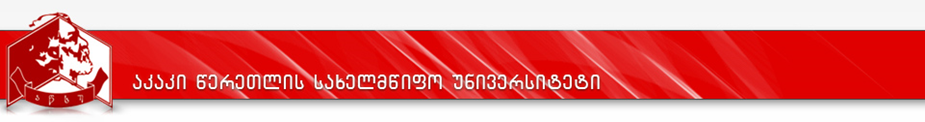 კურიკულუმიდანართი 1სასწავლო გეგმა 2021-2022 წ.წპროგრამის დასახელება: არქეოლოგიამისანიჭებელი კვალიფიკაცია: ჰუმანიტარულმეცნიერებათა   ბაკალავრი არქეოლოგიაშიპროგრამის დასახელებაპროგრამის დასახელებაარქეოლოგია  არქეოლოგია  მისანიჭებელი აკადემიური ხარისხი/კვალიფიკაციამისანიჭებელი აკადემიური ხარისხი/კვალიფიკაციაჰუმანიტარულ მეცნიერებათა ბაკალავრი არქეოლოგიაში - არქეოლოგიის ბაკალავრი.               BA in Archaeologyჰუმანიტარულ მეცნიერებათა ბაკალავრი არქეოლოგიაში - არქეოლოგიის ბაკალავრი.               BA in Archaeologyფაკულტეტის დასახელებაფაკულტეტის დასახელებაჰუმანიტარულ მეცნიერებათა ფაკულტეტიჰუმანიტარულ მეცნიერებათა ფაკულტეტიპროგრამის ხელმძღვანელი/ ხელმძღვანელები/კოორდინატორიპროგრამის ხელმძღვანელი/ ხელმძღვანელები/კოორდინატორიისტორიის მეცნიერებათა დოქტორი, აწსუ ისტორია-არქეოლოგიის დეპარტამენტის სრული პროფესორი ომარი ლანჩავა.Omar.lanchava@atsu.edu.ge ისტორიის მეცნიერებათა დოქტორი, აწსუ ისტორია-არქეოლოგიის დეპარტამენტის სრული პროფესორი ომარი ლანჩავა.Omar.lanchava@atsu.edu.ge პროგრამის ხანგრძლივობა/მოცულობა (სემესტრი, კრედიტების რაოდენობა)პროგრამის ხანგრძლივობა/მოცულობა (სემესტრი, კრედიტების რაოდენობა)პროგრამის ხანგრძლივობა - 8 სემესტრიპროგრამის მოცულობა - 240 კრედიტიძირითადი (major) პროგრამა - 180კრედიტი(minor)პროგრამა - 60 კრედიტიპროგრამის ხანგრძლივობა - 8 სემესტრიპროგრამის მოცულობა - 240 კრედიტიძირითადი (major) პროგრამა - 180კრედიტი(minor)პროგრამა - 60 კრედიტისწავლებისენასწავლებისენაქართულიპროგრამის შემუშავებისა და განახლების თარიღები;პროგრამის შემუშავებისა და განახლების თარიღები;აკრედიტაციის საბჭოს გადაწყვეტილება: №46; 23.09.2011ფაკულტეტის საბჭოს გადაწყვეტილება ოქმი   № 1    08.09.2021აკადემიური საბჭოს გადაწყვეტილება № 1 (21/22) 17.09.21პროგრამაზე დაშვების წინაპირობები (მოთხოვნები)პროგრამაზე დაშვების წინაპირობები (მოთხოვნები)პროგრამაზე დაშვების წინაპირობები (მოთხოვნები)პროგრამაზე დაშვების წინაპირობები (მოთხოვნები)საბაკალავრო პროგრამის სტუდენტი შეიძლება გახდეს სრული ზოგადი, ან მისი ექვივალენტური განათლების მქონე და შესაბამისი დამადასტურებელი დოკუმენტის მფლობელი პირი,  რომელსაც ჩაბარებული აქვს ერთიანი ეროვნული გამოცდები და ფლობს შესაბამის სერტიფიკატს. უცხო ქვეყნის მოქალაქეებისათვის სავალდებულოა  სახელმწიფოთაშორისი ხელშეკრულებით განსაზღვრული  ექვივალენტური დოკუმენტის  არსებობა.საბაკალავრო პროგრამის სტუდენტი შეიძლება გახდეს სრული ზოგადი, ან მისი ექვივალენტური განათლების მქონე და შესაბამისი დამადასტურებელი დოკუმენტის მფლობელი პირი,  რომელსაც ჩაბარებული აქვს ერთიანი ეროვნული გამოცდები და ფლობს შესაბამის სერტიფიკატს. უცხო ქვეყნის მოქალაქეებისათვის სავალდებულოა  სახელმწიფოთაშორისი ხელშეკრულებით განსაზღვრული  ექვივალენტური დოკუმენტის  არსებობა.საბაკალავრო პროგრამის სტუდენტი შეიძლება გახდეს სრული ზოგადი, ან მისი ექვივალენტური განათლების მქონე და შესაბამისი დამადასტურებელი დოკუმენტის მფლობელი პირი,  რომელსაც ჩაბარებული აქვს ერთიანი ეროვნული გამოცდები და ფლობს შესაბამის სერტიფიკატს. უცხო ქვეყნის მოქალაქეებისათვის სავალდებულოა  სახელმწიფოთაშორისი ხელშეკრულებით განსაზღვრული  ექვივალენტური დოკუმენტის  არსებობა.საბაკალავრო პროგრამის სტუდენტი შეიძლება გახდეს სრული ზოგადი, ან მისი ექვივალენტური განათლების მქონე და შესაბამისი დამადასტურებელი დოკუმენტის მფლობელი პირი,  რომელსაც ჩაბარებული აქვს ერთიანი ეროვნული გამოცდები და ფლობს შესაბამის სერტიფიკატს. უცხო ქვეყნის მოქალაქეებისათვის სავალდებულოა  სახელმწიფოთაშორისი ხელშეკრულებით განსაზღვრული  ექვივალენტური დოკუმენტის  არსებობა.პროგრამის მიზნებიპროგრამის მიზნებიპროგრამის მიზნებიპროგრამის მიზნებისაბაკალავრო პროგრამის მიზანია ევროპულ საგანმანათლებლო სისტემაში არსებული თანამედროვე მოთხოვნების მიხედვით  მოამზადოს უმაღლესი განათლების I საფეხურისათვის განსაზღვრული კომპეტენციებით აღჭურვილი მაღალი კვალიფიკაციის სპეციალისტები არქეოლოგიაში, რომელთაც ექნებათ     სათანადო ცოდნა და შესაბამისი უნარ-ჩვევები წარმატებული საქმიანობისათვის არქეოლოგიის და ზოგადად კულტურული მემკვიდრეობის დაცვისა და პოპულარიზაციის მიმართულებით.სწავლების შემდეგი საფეხურისათვის მომზადება სპეციალობაში ცალკეული მიმართულებების (ქვის ხანიდან გვიანი შუა საუკუნეების ჩათვლით) მიხედვით სწავლის გასაგრძელებლად მაგისტრატურაში უფრო მაღალი კვალიფიკაციის მიღების მიზნით.საბაკალავრო პროგრამის მიზანია ევროპულ საგანმანათლებლო სისტემაში არსებული თანამედროვე მოთხოვნების მიხედვით  მოამზადოს უმაღლესი განათლების I საფეხურისათვის განსაზღვრული კომპეტენციებით აღჭურვილი მაღალი კვალიფიკაციის სპეციალისტები არქეოლოგიაში, რომელთაც ექნებათ     სათანადო ცოდნა და შესაბამისი უნარ-ჩვევები წარმატებული საქმიანობისათვის არქეოლოგიის და ზოგადად კულტურული მემკვიდრეობის დაცვისა და პოპულარიზაციის მიმართულებით.სწავლების შემდეგი საფეხურისათვის მომზადება სპეციალობაში ცალკეული მიმართულებების (ქვის ხანიდან გვიანი შუა საუკუნეების ჩათვლით) მიხედვით სწავლის გასაგრძელებლად მაგისტრატურაში უფრო მაღალი კვალიფიკაციის მიღების მიზნით.საბაკალავრო პროგრამის მიზანია ევროპულ საგანმანათლებლო სისტემაში არსებული თანამედროვე მოთხოვნების მიხედვით  მოამზადოს უმაღლესი განათლების I საფეხურისათვის განსაზღვრული კომპეტენციებით აღჭურვილი მაღალი კვალიფიკაციის სპეციალისტები არქეოლოგიაში, რომელთაც ექნებათ     სათანადო ცოდნა და შესაბამისი უნარ-ჩვევები წარმატებული საქმიანობისათვის არქეოლოგიის და ზოგადად კულტურული მემკვიდრეობის დაცვისა და პოპულარიზაციის მიმართულებით.სწავლების შემდეგი საფეხურისათვის მომზადება სპეციალობაში ცალკეული მიმართულებების (ქვის ხანიდან გვიანი შუა საუკუნეების ჩათვლით) მიხედვით სწავლის გასაგრძელებლად მაგისტრატურაში უფრო მაღალი კვალიფიკაციის მიღების მიზნით.საბაკალავრო პროგრამის მიზანია ევროპულ საგანმანათლებლო სისტემაში არსებული თანამედროვე მოთხოვნების მიხედვით  მოამზადოს უმაღლესი განათლების I საფეხურისათვის განსაზღვრული კომპეტენციებით აღჭურვილი მაღალი კვალიფიკაციის სპეციალისტები არქეოლოგიაში, რომელთაც ექნებათ     სათანადო ცოდნა და შესაბამისი უნარ-ჩვევები წარმატებული საქმიანობისათვის არქეოლოგიის და ზოგადად კულტურული მემკვიდრეობის დაცვისა და პოპულარიზაციის მიმართულებით.სწავლების შემდეგი საფეხურისათვის მომზადება სპეციალობაში ცალკეული მიმართულებების (ქვის ხანიდან გვიანი შუა საუკუნეების ჩათვლით) მიხედვით სწავლის გასაგრძელებლად მაგისტრატურაში უფრო მაღალი კვალიფიკაციის მიღების მიზნით.სწავლის შედეგები  (ზოგადი და დარგობრივი კომპეტენციები)(სწავლის შედეგების რუქა ახლავს დანართის სახით, იხ. დანართი 2)სწავლის შედეგები  (ზოგადი და დარგობრივი კომპეტენციები)(სწავლის შედეგების რუქა ახლავს დანართის სახით, იხ. დანართი 2)სწავლის შედეგები  (ზოგადი და დარგობრივი კომპეტენციები)(სწავლის შედეგების რუქა ახლავს დანართის სახით, იხ. დანართი 2)სწავლის შედეგები  (ზოგადი და დარგობრივი კომპეტენციები)(სწავლის შედეგების რუქა ახლავს დანართის სახით, იხ. დანართი 2)ცოდნა და გაცნობიერებაბაკალავრს აქვს-სფეროს ფართო ცოდნა: არქეოლოგიის საფუძვლებში (დარგის ისტორია, მთავარი პრინციპები, თეორიები, კონცეფციები); არქეოლოგიური კვლევისა და კოლექციების დაცვის მეთოდებში; საქართველოს წინაისტორიული, ანტიკური და შუასაუკუნეების ეპოქათა არქეოლოგიაში; მსოფლიოს პრეისტორიული ხანის არქეოლოგიურ კულტურებში,  უძველეს არქეოლოგიურ ცივილიზაციებსა და ანტიკურ არქეოლოგიაში; საქართველოს ქალაქებსა და საქალაქო ცხოვრებაში; სამუზეუმო საქმეში; ნუმიზმატიკაში; ეთნოარქეოლოგიაში; საქართველოს მატერიალური კულტურის ძეგლების ისტორიაში; ანთროპოლოგიაში; ქართულ პალეოგრაფიაში; ფოტოფიქსაციაში.დაეუფლება ზოგადჰუმანიტარული ცოდნის თეორიულ საფუძვლებს ისტორიულ მეცნიერებათა შესავალსა და საქართველოს ისტორიაში; ძველი აღმოსავლეთის და ანტიკური ქვეყნების ისტორიაში;  მსოფლიო კულტურაში; თეორიულ და კავკასიის ხალხთა ეთნოლოგიაში; ფილოსოფიაში; კლასიკურ და ქართულ ფილოლოგიაში.ბაკალავრს აქვს-სფეროს ფართო ცოდნა: არქეოლოგიის საფუძვლებში (დარგის ისტორია, მთავარი პრინციპები, თეორიები, კონცეფციები); არქეოლოგიური კვლევისა და კოლექციების დაცვის მეთოდებში; საქართველოს წინაისტორიული, ანტიკური და შუასაუკუნეების ეპოქათა არქეოლოგიაში; მსოფლიოს პრეისტორიული ხანის არქეოლოგიურ კულტურებში,  უძველეს არქეოლოგიურ ცივილიზაციებსა და ანტიკურ არქეოლოგიაში; საქართველოს ქალაქებსა და საქალაქო ცხოვრებაში; სამუზეუმო საქმეში; ნუმიზმატიკაში; ეთნოარქეოლოგიაში; საქართველოს მატერიალური კულტურის ძეგლების ისტორიაში; ანთროპოლოგიაში; ქართულ პალეოგრაფიაში; ფოტოფიქსაციაში.დაეუფლება ზოგადჰუმანიტარული ცოდნის თეორიულ საფუძვლებს ისტორიულ მეცნიერებათა შესავალსა და საქართველოს ისტორიაში; ძველი აღმოსავლეთის და ანტიკური ქვეყნების ისტორიაში;  მსოფლიო კულტურაში; თეორიულ და კავკასიის ხალხთა ეთნოლოგიაში; ფილოსოფიაში; კლასიკურ და ქართულ ფილოლოგიაში.ბაკალავრს აქვს-სფეროს ფართო ცოდნა: არქეოლოგიის საფუძვლებში (დარგის ისტორია, მთავარი პრინციპები, თეორიები, კონცეფციები); არქეოლოგიური კვლევისა და კოლექციების დაცვის მეთოდებში; საქართველოს წინაისტორიული, ანტიკური და შუასაუკუნეების ეპოქათა არქეოლოგიაში; მსოფლიოს პრეისტორიული ხანის არქეოლოგიურ კულტურებში,  უძველეს არქეოლოგიურ ცივილიზაციებსა და ანტიკურ არქეოლოგიაში; საქართველოს ქალაქებსა და საქალაქო ცხოვრებაში; სამუზეუმო საქმეში; ნუმიზმატიკაში; ეთნოარქეოლოგიაში; საქართველოს მატერიალური კულტურის ძეგლების ისტორიაში; ანთროპოლოგიაში; ქართულ პალეოგრაფიაში; ფოტოფიქსაციაში.დაეუფლება ზოგადჰუმანიტარული ცოდნის თეორიულ საფუძვლებს ისტორიულ მეცნიერებათა შესავალსა და საქართველოს ისტორიაში; ძველი აღმოსავლეთის და ანტიკური ქვეყნების ისტორიაში;  მსოფლიო კულტურაში; თეორიულ და კავკასიის ხალხთა ეთნოლოგიაში; ფილოსოფიაში; კლასიკურ და ქართულ ფილოლოგიაში.ცოდნის პრაქტიკაში გამოყენების უნარიბაკალავრს შეუძლია მიღებული ცოდნის გამოყენება განსაზღვრული მითითებების საფუძველზე -არქეოლოგიურ სადაზვერვო და სტაციონალურ ექსპედიციებში მონაწილეობა და არქეოლოგიური კვლევის მეთოდების გამოყენება (არქეოლოგიური ძეგლის გათხრა, საპრეპარაციო სამუშაოები).არქეოლოგიური არტეფაქტების პირველადი დამუშავება (ფიქსაცია, გასუფთავება-გაწმენდა, კონსერვაცია, აღწერა და საინვენტარო წიგნში გატარება).კულტურული მემკვიდრეობის ძეგლების ფოტოფიქსაცია.არქეოლოგიური ძეგლების ქრონოლოგიური და კულტურული კუთვნილების განსაზღვრა და კლასიფიკაცია.მონეტებისა და სამონეტო განძების  განსაზღვრა, იდენტიფიკაცია და დათარიღება.წერილობით წყაროებზე (ქართული, ძველი ბერძნული და ლათინური) მუშაობა. ელექტრონულ საძიებო რესურსებში სათანადო ინფორმაციისა და მასალების მოძიება.სამუზეუმო კოლექციების დაცვა და გამოფენების ორგანიზება. საექსკურსიო საქმიანობა მუზეუმებში და საქართველოს ტურისტულ ინფრასტრუქურაში შემავალ კულტურული მემკვიდრეობის  ძეგლებზე.კულტურულ ფასეულობათა გამორჩევა, აღწერა და შეფასება.ეთნოარქეოლოგიური მასალის საფუძველზე ქართველთა თაობების მიერ შექმნილი ეთნიკური კულტურის  ელემენტთა კლასიფიცირება.არქეოლოგიაში კვლევითი ან პრაქტიკული ხასიათის პროექტის განხორციელება ხელმძღვანელის მითითებების შესაბამისად (პრაქტიკის ანგარიშის, რეფერატის ან სტუდენტთა სამეცნიერო კონფერენციისათვის ნაშრომის მომზადება). წერის პროცესის სწორი ორგანიზება. აკადემიურ სივრცეში გამოყენებული ტექსტების გაფორმება პროფესიული სპეციფიკის გათვალისწინებით. სამეცნიერო ტექსტის შესაბამისად ფოტომასალის და პუბლიკაციების სინთეზურ მომზადებასბაკალავრს შეუძლია მიღებული ცოდნის გამოყენება განსაზღვრული მითითებების საფუძველზე -არქეოლოგიურ სადაზვერვო და სტაციონალურ ექსპედიციებში მონაწილეობა და არქეოლოგიური კვლევის მეთოდების გამოყენება (არქეოლოგიური ძეგლის გათხრა, საპრეპარაციო სამუშაოები).არქეოლოგიური არტეფაქტების პირველადი დამუშავება (ფიქსაცია, გასუფთავება-გაწმენდა, კონსერვაცია, აღწერა და საინვენტარო წიგნში გატარება).კულტურული მემკვიდრეობის ძეგლების ფოტოფიქსაცია.არქეოლოგიური ძეგლების ქრონოლოგიური და კულტურული კუთვნილების განსაზღვრა და კლასიფიკაცია.მონეტებისა და სამონეტო განძების  განსაზღვრა, იდენტიფიკაცია და დათარიღება.წერილობით წყაროებზე (ქართული, ძველი ბერძნული და ლათინური) მუშაობა. ელექტრონულ საძიებო რესურსებში სათანადო ინფორმაციისა და მასალების მოძიება.სამუზეუმო კოლექციების დაცვა და გამოფენების ორგანიზება. საექსკურსიო საქმიანობა მუზეუმებში და საქართველოს ტურისტულ ინფრასტრუქურაში შემავალ კულტურული მემკვიდრეობის  ძეგლებზე.კულტურულ ფასეულობათა გამორჩევა, აღწერა და შეფასება.ეთნოარქეოლოგიური მასალის საფუძველზე ქართველთა თაობების მიერ შექმნილი ეთნიკური კულტურის  ელემენტთა კლასიფიცირება.არქეოლოგიაში კვლევითი ან პრაქტიკული ხასიათის პროექტის განხორციელება ხელმძღვანელის მითითებების შესაბამისად (პრაქტიკის ანგარიშის, რეფერატის ან სტუდენტთა სამეცნიერო კონფერენციისათვის ნაშრომის მომზადება). წერის პროცესის სწორი ორგანიზება. აკადემიურ სივრცეში გამოყენებული ტექსტების გაფორმება პროფესიული სპეციფიკის გათვალისწინებით. სამეცნიერო ტექსტის შესაბამისად ფოტომასალის და პუბლიკაციების სინთეზურ მომზადებასბაკალავრს შეუძლია მიღებული ცოდნის გამოყენება განსაზღვრული მითითებების საფუძველზე -არქეოლოგიურ სადაზვერვო და სტაციონალურ ექსპედიციებში მონაწილეობა და არქეოლოგიური კვლევის მეთოდების გამოყენება (არქეოლოგიური ძეგლის გათხრა, საპრეპარაციო სამუშაოები).არქეოლოგიური არტეფაქტების პირველადი დამუშავება (ფიქსაცია, გასუფთავება-გაწმენდა, კონსერვაცია, აღწერა და საინვენტარო წიგნში გატარება).კულტურული მემკვიდრეობის ძეგლების ფოტოფიქსაცია.არქეოლოგიური ძეგლების ქრონოლოგიური და კულტურული კუთვნილების განსაზღვრა და კლასიფიკაცია.მონეტებისა და სამონეტო განძების  განსაზღვრა, იდენტიფიკაცია და დათარიღება.წერილობით წყაროებზე (ქართული, ძველი ბერძნული და ლათინური) მუშაობა. ელექტრონულ საძიებო რესურსებში სათანადო ინფორმაციისა და მასალების მოძიება.სამუზეუმო კოლექციების დაცვა და გამოფენების ორგანიზება. საექსკურსიო საქმიანობა მუზეუმებში და საქართველოს ტურისტულ ინფრასტრუქურაში შემავალ კულტურული მემკვიდრეობის  ძეგლებზე.კულტურულ ფასეულობათა გამორჩევა, აღწერა და შეფასება.ეთნოარქეოლოგიური მასალის საფუძველზე ქართველთა თაობების მიერ შექმნილი ეთნიკური კულტურის  ელემენტთა კლასიფიცირება.არქეოლოგიაში კვლევითი ან პრაქტიკული ხასიათის პროექტის განხორციელება ხელმძღვანელის მითითებების შესაბამისად (პრაქტიკის ანგარიშის, რეფერატის ან სტუდენტთა სამეცნიერო კონფერენციისათვის ნაშრომის მომზადება). წერის პროცესის სწორი ორგანიზება. აკადემიურ სივრცეში გამოყენებული ტექსტების გაფორმება პროფესიული სპეციფიკის გათვალისწინებით. სამეცნიერო ტექსტის შესაბამისად ფოტომასალის და პუბლიკაციების სინთეზურ მომზადებასდასკვნის უნარიბაკალავრს განსაზღვრული მითითებების საფუძველზე შეუძლია -პრობლემურ სიტუაციაში არქეოლოგიისა და მომიჯნავე მეცნიერებათა ფარგლებში მონაცემთა მოძიება, კრიტიკულად გააზრება, განსხვავებული პოზიციების ანალიზი, წერილობითი წყაროების, სამეცნიერო ლიტერატურის და არქეოლოგიური არტეფაქტების შეჯერება და მოვლენათა ურთიერკავშირის დადგენა. ძირითადი და დამხმარე საინფორმაციო წყაროების მნიშვნელობის განსაზღვრას.საკუთარი საქმიანობის სფეროში (არქეოლოგია, სამუზეუმო საქმე, კულტურული მემკვიდრეობის შეფასება და პოპულარიზაცია) სათანადო მეთოდების გამოყენებით განყენებული მონაცემებისა და  სიტუაციების ანალიზი, შეფასება,  დასაბუთებული დასკვნების სახით ჩამოყალიბება და წერილობითი და ზეპირი სახით წარმოჩენა.თეორიული სწავლების პროცესში ან საველე პრაქტიკის დროს წამოჭრილი პრობლემის იდენტიფიცირება, მისი გადაჭრის გზების მოძიება, სტანდარტული და ზოგიერთი გამორჩეული მეთოდის გამოყენებით სწორი და დასაბუთებული გადაწყვეტილების მიღება.ბაკალავრს განსაზღვრული მითითებების საფუძველზე შეუძლია -პრობლემურ სიტუაციაში არქეოლოგიისა და მომიჯნავე მეცნიერებათა ფარგლებში მონაცემთა მოძიება, კრიტიკულად გააზრება, განსხვავებული პოზიციების ანალიზი, წერილობითი წყაროების, სამეცნიერო ლიტერატურის და არქეოლოგიური არტეფაქტების შეჯერება და მოვლენათა ურთიერკავშირის დადგენა. ძირითადი და დამხმარე საინფორმაციო წყაროების მნიშვნელობის განსაზღვრას.საკუთარი საქმიანობის სფეროში (არქეოლოგია, სამუზეუმო საქმე, კულტურული მემკვიდრეობის შეფასება და პოპულარიზაცია) სათანადო მეთოდების გამოყენებით განყენებული მონაცემებისა და  სიტუაციების ანალიზი, შეფასება,  დასაბუთებული დასკვნების სახით ჩამოყალიბება და წერილობითი და ზეპირი სახით წარმოჩენა.თეორიული სწავლების პროცესში ან საველე პრაქტიკის დროს წამოჭრილი პრობლემის იდენტიფიცირება, მისი გადაჭრის გზების მოძიება, სტანდარტული და ზოგიერთი გამორჩეული მეთოდის გამოყენებით სწორი და დასაბუთებული გადაწყვეტილების მიღება.ბაკალავრს განსაზღვრული მითითებების საფუძველზე შეუძლია -პრობლემურ სიტუაციაში არქეოლოგიისა და მომიჯნავე მეცნიერებათა ფარგლებში მონაცემთა მოძიება, კრიტიკულად გააზრება, განსხვავებული პოზიციების ანალიზი, წერილობითი წყაროების, სამეცნიერო ლიტერატურის და არქეოლოგიური არტეფაქტების შეჯერება და მოვლენათა ურთიერკავშირის დადგენა. ძირითადი და დამხმარე საინფორმაციო წყაროების მნიშვნელობის განსაზღვრას.საკუთარი საქმიანობის სფეროში (არქეოლოგია, სამუზეუმო საქმე, კულტურული მემკვიდრეობის შეფასება და პოპულარიზაცია) სათანადო მეთოდების გამოყენებით განყენებული მონაცემებისა და  სიტუაციების ანალიზი, შეფასება,  დასაბუთებული დასკვნების სახით ჩამოყალიბება და წერილობითი და ზეპირი სახით წარმოჩენა.თეორიული სწავლების პროცესში ან საველე პრაქტიკის დროს წამოჭრილი პრობლემის იდენტიფიცირება, მისი გადაჭრის გზების მოძიება, სტანდარტული და ზოგიერთი გამორჩეული მეთოდის გამოყენებით სწორი და დასაბუთებული გადაწყვეტილების მიღება.კომუნიკაციის უნარიბაკალავრს შეუძლია -თავისი დარგის სპეციალისტებთან ან სხვა დარგის წარმომადგენლებთან საკუთარი იდეების, მოსაზრებების, აუცილებელი ინფორმაციის მიწოდება წერილობითი ანგარიშის მომზადების, საჯარო პრეზენტაციებისა და დისკუსიების გზით. დიალოგის წარმართვა, მეტყველების სიზუსტისა და ლოგიკურობის დაცვა.თანამედროვე ინფორმაციული   და საკომუნიკაციო ტექნოლოგიების თავისუფლად და შემოქმედებითად გამოყენება და ახალი ტექნოლოგიების ათვისება. საოფისე პროგრამების, არქეოლოგიისა და საერთოდ კულტურული მემკვიდრეობის ელექტრონულ მონაცემთა ბაზების გამოყენება ლექციებზე, პრეზენტაციებზე, პრაქტიკული თუ ჯგუფური მუშაობის დროს და დამოუკიდებელი მუშაობის პროცესში.მშობლიურ და უცხო ენაზეზეპირი და წერილობითი პრეზენტაციები. საკუთარი მოსაზრებების ორიგინალურად და მწყობრად ჩამოყალიბება და გამოხატვა, არგუმენტაცია და დაცვა.ბაკალავრს შეუძლია -თავისი დარგის სპეციალისტებთან ან სხვა დარგის წარმომადგენლებთან საკუთარი იდეების, მოსაზრებების, აუცილებელი ინფორმაციის მიწოდება წერილობითი ანგარიშის მომზადების, საჯარო პრეზენტაციებისა და დისკუსიების გზით. დიალოგის წარმართვა, მეტყველების სიზუსტისა და ლოგიკურობის დაცვა.თანამედროვე ინფორმაციული   და საკომუნიკაციო ტექნოლოგიების თავისუფლად და შემოქმედებითად გამოყენება და ახალი ტექნოლოგიების ათვისება. საოფისე პროგრამების, არქეოლოგიისა და საერთოდ კულტურული მემკვიდრეობის ელექტრონულ მონაცემთა ბაზების გამოყენება ლექციებზე, პრეზენტაციებზე, პრაქტიკული თუ ჯგუფური მუშაობის დროს და დამოუკიდებელი მუშაობის პროცესში.მშობლიურ და უცხო ენაზეზეპირი და წერილობითი პრეზენტაციები. საკუთარი მოსაზრებების ორიგინალურად და მწყობრად ჩამოყალიბება და გამოხატვა, არგუმენტაცია და დაცვა.ბაკალავრს შეუძლია -თავისი დარგის სპეციალისტებთან ან სხვა დარგის წარმომადგენლებთან საკუთარი იდეების, მოსაზრებების, აუცილებელი ინფორმაციის მიწოდება წერილობითი ანგარიშის მომზადების, საჯარო პრეზენტაციებისა და დისკუსიების გზით. დიალოგის წარმართვა, მეტყველების სიზუსტისა და ლოგიკურობის დაცვა.თანამედროვე ინფორმაციული   და საკომუნიკაციო ტექნოლოგიების თავისუფლად და შემოქმედებითად გამოყენება და ახალი ტექნოლოგიების ათვისება. საოფისე პროგრამების, არქეოლოგიისა და საერთოდ კულტურული მემკვიდრეობის ელექტრონულ მონაცემთა ბაზების გამოყენება ლექციებზე, პრეზენტაციებზე, პრაქტიკული თუ ჯგუფური მუშაობის დროს და დამოუკიდებელი მუშაობის პროცესში.მშობლიურ და უცხო ენაზეზეპირი და წერილობითი პრეზენტაციები. საკუთარი მოსაზრებების ორიგინალურად და მწყობრად ჩამოყალიბება და გამოხატვა, არგუმენტაცია და დაცვა.სწავლის უნარიბაკალავრს შეუძლია -სწავლისათვის (პრაქტიკულ მეცადინეობებზე, სამუშაო ჯგუფებში და დამოუკიდებელი მუშაობისათვის) საჭირო რელევანტური სტრატეგიის შერჩევა და საკუთარი კომპეტენციების შეფასება.გამოყენებული სტრატეგიის მონიტორინგი (სასწავლო პროცესის ანალიზი; პრობლემებისგამოვლენა და მათი დაძლევის გზების განსაზღვრა). შემდგომი სწავლის საჭიროებათა  დადგენა.შემდგომ საფეხურზე სწავლის გაგრძელებისა და პრაქტიკული საქმიანობისათვის აუცილებელი უნარ-ჩვევების განსაზღვრა და შეძენის სტრატეგიის გამოუშავება.ინფორმაციის და დროის მენეჯმენტი (დაგეგმვა, პრიორიტეტების გამოყოფა, სამუშაოს ორგანიზება).ბაკალავრს შეუძლია -სწავლისათვის (პრაქტიკულ მეცადინეობებზე, სამუშაო ჯგუფებში და დამოუკიდებელი მუშაობისათვის) საჭირო რელევანტური სტრატეგიის შერჩევა და საკუთარი კომპეტენციების შეფასება.გამოყენებული სტრატეგიის მონიტორინგი (სასწავლო პროცესის ანალიზი; პრობლემებისგამოვლენა და მათი დაძლევის გზების განსაზღვრა). შემდგომი სწავლის საჭიროებათა  დადგენა.შემდგომ საფეხურზე სწავლის გაგრძელებისა და პრაქტიკული საქმიანობისათვის აუცილებელი უნარ-ჩვევების განსაზღვრა და შეძენის სტრატეგიის გამოუშავება.ინფორმაციის და დროის მენეჯმენტი (დაგეგმვა, პრიორიტეტების გამოყოფა, სამუშაოს ორგანიზება).ბაკალავრს შეუძლია -სწავლისათვის (პრაქტიკულ მეცადინეობებზე, სამუშაო ჯგუფებში და დამოუკიდებელი მუშაობისათვის) საჭირო რელევანტური სტრატეგიის შერჩევა და საკუთარი კომპეტენციების შეფასება.გამოყენებული სტრატეგიის მონიტორინგი (სასწავლო პროცესის ანალიზი; პრობლემებისგამოვლენა და მათი დაძლევის გზების განსაზღვრა). შემდგომი სწავლის საჭიროებათა  დადგენა.შემდგომ საფეხურზე სწავლის გაგრძელებისა და პრაქტიკული საქმიანობისათვის აუცილებელი უნარ-ჩვევების განსაზღვრა და შეძენის სტრატეგიის გამოუშავება.ინფორმაციის და დროის მენეჯმენტი (დაგეგმვა, პრიორიტეტების გამოყოფა, სამუშაოს ორგანიზება).ღირებულებებიბაკალავრს შეუძლია -საქართველოს და მსოფლიოს კულტურული მემკვიდრეობის პატივისცემა.პატრიოტიზმი და ქვეყნის ინტერესების დაცვა. პასუხსმგებლობა საკუთარი სახელმწიფოს და საზოგადოების წინაშე.სამყაროს მულტიკულტურალიზმისა და მრავალფეროვნების პატივისცემა. ჰუმანისტურ ღირებულებათა ფორმირების პროცესში მონაწილეობა და სწრაფვა მათ დასამკვიდრებლად საკუთარ პროფესიული კომპეტენციების გამოყენების გზით.არქეოლოგიის და მომიჯნავე მეცნიერებათა სფეროში სპეციფიკური პროფესიული ეთიკის დაცვა. სამეცნიერო წყაროების მეცნიერული კეთილსინდისიერებით გამოყენება, თვალსაზრისთა ობიექტური კრიტერიუმით შეფასება.კულტურული, ეთნიკური, რელიგიური და პოლიტიკური ტოლერანტობის ჩამოყალიბება.ბაკალავრს შეუძლია -საქართველოს და მსოფლიოს კულტურული მემკვიდრეობის პატივისცემა.პატრიოტიზმი და ქვეყნის ინტერესების დაცვა. პასუხსმგებლობა საკუთარი სახელმწიფოს და საზოგადოების წინაშე.სამყაროს მულტიკულტურალიზმისა და მრავალფეროვნების პატივისცემა. ჰუმანისტურ ღირებულებათა ფორმირების პროცესში მონაწილეობა და სწრაფვა მათ დასამკვიდრებლად საკუთარ პროფესიული კომპეტენციების გამოყენების გზით.არქეოლოგიის და მომიჯნავე მეცნიერებათა სფეროში სპეციფიკური პროფესიული ეთიკის დაცვა. სამეცნიერო წყაროების მეცნიერული კეთილსინდისიერებით გამოყენება, თვალსაზრისთა ობიექტური კრიტერიუმით შეფასება.კულტურული, ეთნიკური, რელიგიური და პოლიტიკური ტოლერანტობის ჩამოყალიბება.ბაკალავრს შეუძლია -საქართველოს და მსოფლიოს კულტურული მემკვიდრეობის პატივისცემა.პატრიოტიზმი და ქვეყნის ინტერესების დაცვა. პასუხსმგებლობა საკუთარი სახელმწიფოს და საზოგადოების წინაშე.სამყაროს მულტიკულტურალიზმისა და მრავალფეროვნების პატივისცემა. ჰუმანისტურ ღირებულებათა ფორმირების პროცესში მონაწილეობა და სწრაფვა მათ დასამკვიდრებლად საკუთარ პროფესიული კომპეტენციების გამოყენების გზით.არქეოლოგიის და მომიჯნავე მეცნიერებათა სფეროში სპეციფიკური პროფესიული ეთიკის დაცვა. სამეცნიერო წყაროების მეცნიერული კეთილსინდისიერებით გამოყენება, თვალსაზრისთა ობიექტური კრიტერიუმით შეფასება.კულტურული, ეთნიკური, რელიგიური და პოლიტიკური ტოლერანტობის ჩამოყალიბება.სწავლების მეთოდებისწავლების მეთოდებისწავლების მეთოდებისწავლების მეთოდებივერბალური ანუ ზეპირსიტყვიერი მეთოდი  -  გამოიყენება პროფესორის მიერ მასალის გადაცემისას  და სტუდენტის მიერ სამუშაო ჯგუფში მუშაობისას. ზეპირი თხრობა თეორიული მასალის გადაცემის საშუალებაა, რომელიც ხელს უწყობს  სტუდენტში მოსმენის უნარის განვითარებას; თეორიული ინფორმაციის ათვისების გაადვილებას; სწორად მეტყველების ჩვევის ჩამოყალიბებას.დემონსტრირების მეთოდი - ეს მეთოდის  ინფორმაციის ვიზუალურად წარმოდგენას გულისხმობს და შედეგისმიღწევის თვალსაზრისით საკმაოდ ეფექტიანია, რადგანაც ხშირად უმჯობესია სტუდენტებს ერთდროულად აუდიო და ვიზუალური გზით მოვაწოდოთ სასწავლო მასალა. გამოიყენება პროფესორის მიერ სასწავლომასალის გადაცემისას და სტუდენტის მიერ სამუშაო ჯგუფში მუშაობისას. საილუსტრაციო მასალის (ფოტომასალა, გეგმები, ცხრილები, ნახაზები) დემონსტრირება დაფის, ტექნიკური საშუალებების, კომპიუტერის გამოყენებით -  ხელს   უწყობს სასწავლო მასალის აღქმას თვასაჩინოების სხვადასხვა საფეხურის მეშვეობით;  ვიზუალურად წარმოაჩენს საკითხის არსს; აადვილებს თეორიული ინფორმაციის ათვისებას.დისკუსია/დებატები - ინტერაქტიული სწავლების ერთ-ერთი ყველაზე გავრცელებული მეთოდია. დისკუსიის პროცესი მკვეთრად ამაღლებს სტუდენტთა ჩართულობის ხარისხსა და აქტიურობას. დისკუსია შესაძლებელიაგადაიზარდოს კამათში და ეს პროცესი არ შემოიფარგლება მხოლოდ პედაგოგის მიერ დასმული შეკითხვებით. იგი უვითარებს სტუდენტს მსჯელობისა და საკუთარი აზრის დასაბუთების უნარს.წიგნზე მუშაობის მეთოდი - მოიცავს ლექციაზე, სამუშაო ჯგუფში და სტუდენტის დამოუკიდებელი მუშაობისასსასწავლო და სამეცნიერო ლიტერატურის და  წერილობითი წყაროების კითხვას.  ანვითარებს წიგნის კითხვის და სათანადო  მასალების   მოპოვების ჩვევას; ხელს უწყობს თეორიული მასალის ათვისებისა  გააზრების უნარისჩამოყალიბებას. წერითი მუშაობის მეთოდი - გამოიყენება სტუდენტის მიერ ლექციაზე, სამუშაო ჯგუფში და დამოუკიდებელი მუშაობისას. გულისხმობს შემდეგი სახის აქტივობებს: საჭირო მასალების მოძიება და ჩანაწერების გაკეთება, კონსპექტის შედგენა; სასწავლო და საპრეზენტაციო საკითხების დაკონსპექტება, თეზისების  შედგენა, რეფერატის ან ესსეს შესრულება.ჯგუფური (collaborative) მუშაობა - ამ მეთოდით სწავლება გულისხმობს სტუდენტთა ჯგუფურად დაყოფას დამათთვის სასწავლო დავალებების მიცემას. ჯგუფის წევრები ინდივიდუალურად ამუშავებენ საკითხს და პარალელურად უზიარებენ მას ჯგუფის დანარჩენ წევრებს. დასახული ამოცანიდან გამომდინარე შესაძლებელია ჯგუფის მუშაობის პროცესში წევრებს შორის მოხდეს ფუნქციების გადანაწილება. ეს სტრატეგია უზრუნველყოფს ყველა სტუდენტის მაქსიამლურ ჩართულობას სასწავლო პროცესში. გონებრივი იერიში (Brain storming) - ეს მეთოდი გულისხმობს კონკრეტული თემის ფარგლებში კონკრეტულისაკითხის/პრობლემის შესახებ მაქსიმალურად მეტი, სასურველია რადიკალურად განსხვავდებული, აზრის, იდეისჩამოყალიბებასა და გამოთქმის ხელშეწყობას. აღნიშნული მეთოდი ხელს უწყობს პრობლემისადმი შემოქმედებითიმიდგომის განვითარებას. ეს მეთოდი ეფექტურია სტუდენტთა მრავალრიცხოვანი ჯგუფის არსებობისპირობებში და შედგება რამდენიმე ძირითადი ეტაპისგან: .პრობლემის/საკითხის შემოქმედებითი კუთხით განსაზღვრა. დროის გარკვეულ მონაკვეთში აუდიტორიისგან საკითხის ირგვლივ არსებული იდეების კრიტიკისგარეშე ჩანიშვნა (ძირითადად დაფაზე).გამორიცხვის გზით იმ იდეების გამორჩევა, რომლებიც ყველაზე მეტ შესაბამისობას ავლენს დასმულსაკითხთან.კვლევის მიზანთან იდეის შესაბამისობის დასადგენად შეფასების კრიტერიუმების განსაზღვრა.შერჩეული იდეების შეფასება წინასწარ განსაზღვრული კრიტერიუმებით.უმაღლესი შეფასების მქონე იდეის, როგორც დასახული პრობლემის გადაჭრის საუკეთესო საშუალებისგამოვლენა. ანალიზის მეთოდი - გვეხმარება სასწავლო მასალის, როგორც ერთი მთლიანის, შემადგენელ ნაწილებად დაშლაში, ამით მარტივდება რთული პრობლების შიგნით არსებული ცალკეული საკითხების დეტალური გაშუქება.სინთეზის მეთოდი - გულისხმობს ცალკეული საკითხების დაჯგუფებით ერთი მთლიანის შედგენას. ეს მეთოდი ხელს უწყობს პრობლების, როგორც მთელის დანახვის უნარის განვითარებას.  პრაქტიკული მეთოდები - აერთიანებს სწავლების ყველა იმ ფორმას, რომელიც სტუდენტს პრაქტიკულ უნარ-ჩვევებს უყალიბებს. ამ შემთხვევაში სტუდენტი შეძენილი ცოდნის საფუძველზე დამოუკიდებლად ასრულებს ამა თუ იმ მოქმედებას, მაგალითად სამუზეუმო პრაქტიკა, საველე არქეოლოგიური მუშაობა და სხვა.ახსნა-განმარტებითი მეთოდი - ეფუძნება მსჯელობას მოცემული საკითხის ირგვლივ. პედაგოგს მასალის გადმოცემისას მოჰყავს კონკრეტული მაგალითი, რომლის დაწვრილებით განხილვაც ხდება მოცემული თემის ფარგლებში.ვერბალური ანუ ზეპირსიტყვიერი მეთოდი  -  გამოიყენება პროფესორის მიერ მასალის გადაცემისას  და სტუდენტის მიერ სამუშაო ჯგუფში მუშაობისას. ზეპირი თხრობა თეორიული მასალის გადაცემის საშუალებაა, რომელიც ხელს უწყობს  სტუდენტში მოსმენის უნარის განვითარებას; თეორიული ინფორმაციის ათვისების გაადვილებას; სწორად მეტყველების ჩვევის ჩამოყალიბებას.დემონსტრირების მეთოდი - ეს მეთოდის  ინფორმაციის ვიზუალურად წარმოდგენას გულისხმობს და შედეგისმიღწევის თვალსაზრისით საკმაოდ ეფექტიანია, რადგანაც ხშირად უმჯობესია სტუდენტებს ერთდროულად აუდიო და ვიზუალური გზით მოვაწოდოთ სასწავლო მასალა. გამოიყენება პროფესორის მიერ სასწავლომასალის გადაცემისას და სტუდენტის მიერ სამუშაო ჯგუფში მუშაობისას. საილუსტრაციო მასალის (ფოტომასალა, გეგმები, ცხრილები, ნახაზები) დემონსტრირება დაფის, ტექნიკური საშუალებების, კომპიუტერის გამოყენებით -  ხელს   უწყობს სასწავლო მასალის აღქმას თვასაჩინოების სხვადასხვა საფეხურის მეშვეობით;  ვიზუალურად წარმოაჩენს საკითხის არსს; აადვილებს თეორიული ინფორმაციის ათვისებას.დისკუსია/დებატები - ინტერაქტიული სწავლების ერთ-ერთი ყველაზე გავრცელებული მეთოდია. დისკუსიის პროცესი მკვეთრად ამაღლებს სტუდენტთა ჩართულობის ხარისხსა და აქტიურობას. დისკუსია შესაძლებელიაგადაიზარდოს კამათში და ეს პროცესი არ შემოიფარგლება მხოლოდ პედაგოგის მიერ დასმული შეკითხვებით. იგი უვითარებს სტუდენტს მსჯელობისა და საკუთარი აზრის დასაბუთების უნარს.წიგნზე მუშაობის მეთოდი - მოიცავს ლექციაზე, სამუშაო ჯგუფში და სტუდენტის დამოუკიდებელი მუშაობისასსასწავლო და სამეცნიერო ლიტერატურის და  წერილობითი წყაროების კითხვას.  ანვითარებს წიგნის კითხვის და სათანადო  მასალების   მოპოვების ჩვევას; ხელს უწყობს თეორიული მასალის ათვისებისა  გააზრების უნარისჩამოყალიბებას. წერითი მუშაობის მეთოდი - გამოიყენება სტუდენტის მიერ ლექციაზე, სამუშაო ჯგუფში და დამოუკიდებელი მუშაობისას. გულისხმობს შემდეგი სახის აქტივობებს: საჭირო მასალების მოძიება და ჩანაწერების გაკეთება, კონსპექტის შედგენა; სასწავლო და საპრეზენტაციო საკითხების დაკონსპექტება, თეზისების  შედგენა, რეფერატის ან ესსეს შესრულება.ჯგუფური (collaborative) მუშაობა - ამ მეთოდით სწავლება გულისხმობს სტუდენტთა ჯგუფურად დაყოფას დამათთვის სასწავლო დავალებების მიცემას. ჯგუფის წევრები ინდივიდუალურად ამუშავებენ საკითხს და პარალელურად უზიარებენ მას ჯგუფის დანარჩენ წევრებს. დასახული ამოცანიდან გამომდინარე შესაძლებელია ჯგუფის მუშაობის პროცესში წევრებს შორის მოხდეს ფუნქციების გადანაწილება. ეს სტრატეგია უზრუნველყოფს ყველა სტუდენტის მაქსიამლურ ჩართულობას სასწავლო პროცესში. გონებრივი იერიში (Brain storming) - ეს მეთოდი გულისხმობს კონკრეტული თემის ფარგლებში კონკრეტულისაკითხის/პრობლემის შესახებ მაქსიმალურად მეტი, სასურველია რადიკალურად განსხვავდებული, აზრის, იდეისჩამოყალიბებასა და გამოთქმის ხელშეწყობას. აღნიშნული მეთოდი ხელს უწყობს პრობლემისადმი შემოქმედებითიმიდგომის განვითარებას. ეს მეთოდი ეფექტურია სტუდენტთა მრავალრიცხოვანი ჯგუფის არსებობისპირობებში და შედგება რამდენიმე ძირითადი ეტაპისგან: .პრობლემის/საკითხის შემოქმედებითი კუთხით განსაზღვრა. დროის გარკვეულ მონაკვეთში აუდიტორიისგან საკითხის ირგვლივ არსებული იდეების კრიტიკისგარეშე ჩანიშვნა (ძირითადად დაფაზე).გამორიცხვის გზით იმ იდეების გამორჩევა, რომლებიც ყველაზე მეტ შესაბამისობას ავლენს დასმულსაკითხთან.კვლევის მიზანთან იდეის შესაბამისობის დასადგენად შეფასების კრიტერიუმების განსაზღვრა.შერჩეული იდეების შეფასება წინასწარ განსაზღვრული კრიტერიუმებით.უმაღლესი შეფასების მქონე იდეის, როგორც დასახული პრობლემის გადაჭრის საუკეთესო საშუალებისგამოვლენა. ანალიზის მეთოდი - გვეხმარება სასწავლო მასალის, როგორც ერთი მთლიანის, შემადგენელ ნაწილებად დაშლაში, ამით მარტივდება რთული პრობლების შიგნით არსებული ცალკეული საკითხების დეტალური გაშუქება.სინთეზის მეთოდი - გულისხმობს ცალკეული საკითხების დაჯგუფებით ერთი მთლიანის შედგენას. ეს მეთოდი ხელს უწყობს პრობლების, როგორც მთელის დანახვის უნარის განვითარებას.  პრაქტიკული მეთოდები - აერთიანებს სწავლების ყველა იმ ფორმას, რომელიც სტუდენტს პრაქტიკულ უნარ-ჩვევებს უყალიბებს. ამ შემთხვევაში სტუდენტი შეძენილი ცოდნის საფუძველზე დამოუკიდებლად ასრულებს ამა თუ იმ მოქმედებას, მაგალითად სამუზეუმო პრაქტიკა, საველე არქეოლოგიური მუშაობა და სხვა.ახსნა-განმარტებითი მეთოდი - ეფუძნება მსჯელობას მოცემული საკითხის ირგვლივ. პედაგოგს მასალის გადმოცემისას მოჰყავს კონკრეტული მაგალითი, რომლის დაწვრილებით განხილვაც ხდება მოცემული თემის ფარგლებში.ვერბალური ანუ ზეპირსიტყვიერი მეთოდი  -  გამოიყენება პროფესორის მიერ მასალის გადაცემისას  და სტუდენტის მიერ სამუშაო ჯგუფში მუშაობისას. ზეპირი თხრობა თეორიული მასალის გადაცემის საშუალებაა, რომელიც ხელს უწყობს  სტუდენტში მოსმენის უნარის განვითარებას; თეორიული ინფორმაციის ათვისების გაადვილებას; სწორად მეტყველების ჩვევის ჩამოყალიბებას.დემონსტრირების მეთოდი - ეს მეთოდის  ინფორმაციის ვიზუალურად წარმოდგენას გულისხმობს და შედეგისმიღწევის თვალსაზრისით საკმაოდ ეფექტიანია, რადგანაც ხშირად უმჯობესია სტუდენტებს ერთდროულად აუდიო და ვიზუალური გზით მოვაწოდოთ სასწავლო მასალა. გამოიყენება პროფესორის მიერ სასწავლომასალის გადაცემისას და სტუდენტის მიერ სამუშაო ჯგუფში მუშაობისას. საილუსტრაციო მასალის (ფოტომასალა, გეგმები, ცხრილები, ნახაზები) დემონსტრირება დაფის, ტექნიკური საშუალებების, კომპიუტერის გამოყენებით -  ხელს   უწყობს სასწავლო მასალის აღქმას თვასაჩინოების სხვადასხვა საფეხურის მეშვეობით;  ვიზუალურად წარმოაჩენს საკითხის არსს; აადვილებს თეორიული ინფორმაციის ათვისებას.დისკუსია/დებატები - ინტერაქტიული სწავლების ერთ-ერთი ყველაზე გავრცელებული მეთოდია. დისკუსიის პროცესი მკვეთრად ამაღლებს სტუდენტთა ჩართულობის ხარისხსა და აქტიურობას. დისკუსია შესაძლებელიაგადაიზარდოს კამათში და ეს პროცესი არ შემოიფარგლება მხოლოდ პედაგოგის მიერ დასმული შეკითხვებით. იგი უვითარებს სტუდენტს მსჯელობისა და საკუთარი აზრის დასაბუთების უნარს.წიგნზე მუშაობის მეთოდი - მოიცავს ლექციაზე, სამუშაო ჯგუფში და სტუდენტის დამოუკიდებელი მუშაობისასსასწავლო და სამეცნიერო ლიტერატურის და  წერილობითი წყაროების კითხვას.  ანვითარებს წიგნის კითხვის და სათანადო  მასალების   მოპოვების ჩვევას; ხელს უწყობს თეორიული მასალის ათვისებისა  გააზრების უნარისჩამოყალიბებას. წერითი მუშაობის მეთოდი - გამოიყენება სტუდენტის მიერ ლექციაზე, სამუშაო ჯგუფში და დამოუკიდებელი მუშაობისას. გულისხმობს შემდეგი სახის აქტივობებს: საჭირო მასალების მოძიება და ჩანაწერების გაკეთება, კონსპექტის შედგენა; სასწავლო და საპრეზენტაციო საკითხების დაკონსპექტება, თეზისების  შედგენა, რეფერატის ან ესსეს შესრულება.ჯგუფური (collaborative) მუშაობა - ამ მეთოდით სწავლება გულისხმობს სტუდენტთა ჯგუფურად დაყოფას დამათთვის სასწავლო დავალებების მიცემას. ჯგუფის წევრები ინდივიდუალურად ამუშავებენ საკითხს და პარალელურად უზიარებენ მას ჯგუფის დანარჩენ წევრებს. დასახული ამოცანიდან გამომდინარე შესაძლებელია ჯგუფის მუშაობის პროცესში წევრებს შორის მოხდეს ფუნქციების გადანაწილება. ეს სტრატეგია უზრუნველყოფს ყველა სტუდენტის მაქსიამლურ ჩართულობას სასწავლო პროცესში. გონებრივი იერიში (Brain storming) - ეს მეთოდი გულისხმობს კონკრეტული თემის ფარგლებში კონკრეტულისაკითხის/პრობლემის შესახებ მაქსიმალურად მეტი, სასურველია რადიკალურად განსხვავდებული, აზრის, იდეისჩამოყალიბებასა და გამოთქმის ხელშეწყობას. აღნიშნული მეთოდი ხელს უწყობს პრობლემისადმი შემოქმედებითიმიდგომის განვითარებას. ეს მეთოდი ეფექტურია სტუდენტთა მრავალრიცხოვანი ჯგუფის არსებობისპირობებში და შედგება რამდენიმე ძირითადი ეტაპისგან: .პრობლემის/საკითხის შემოქმედებითი კუთხით განსაზღვრა. დროის გარკვეულ მონაკვეთში აუდიტორიისგან საკითხის ირგვლივ არსებული იდეების კრიტიკისგარეშე ჩანიშვნა (ძირითადად დაფაზე).გამორიცხვის გზით იმ იდეების გამორჩევა, რომლებიც ყველაზე მეტ შესაბამისობას ავლენს დასმულსაკითხთან.კვლევის მიზანთან იდეის შესაბამისობის დასადგენად შეფასების კრიტერიუმების განსაზღვრა.შერჩეული იდეების შეფასება წინასწარ განსაზღვრული კრიტერიუმებით.უმაღლესი შეფასების მქონე იდეის, როგორც დასახული პრობლემის გადაჭრის საუკეთესო საშუალებისგამოვლენა. ანალიზის მეთოდი - გვეხმარება სასწავლო მასალის, როგორც ერთი მთლიანის, შემადგენელ ნაწილებად დაშლაში, ამით მარტივდება რთული პრობლების შიგნით არსებული ცალკეული საკითხების დეტალური გაშუქება.სინთეზის მეთოდი - გულისხმობს ცალკეული საკითხების დაჯგუფებით ერთი მთლიანის შედგენას. ეს მეთოდი ხელს უწყობს პრობლების, როგორც მთელის დანახვის უნარის განვითარებას.  პრაქტიკული მეთოდები - აერთიანებს სწავლების ყველა იმ ფორმას, რომელიც სტუდენტს პრაქტიკულ უნარ-ჩვევებს უყალიბებს. ამ შემთხვევაში სტუდენტი შეძენილი ცოდნის საფუძველზე დამოუკიდებლად ასრულებს ამა თუ იმ მოქმედებას, მაგალითად სამუზეუმო პრაქტიკა, საველე არქეოლოგიური მუშაობა და სხვა.ახსნა-განმარტებითი მეთოდი - ეფუძნება მსჯელობას მოცემული საკითხის ირგვლივ. პედაგოგს მასალის გადმოცემისას მოჰყავს კონკრეტული მაგალითი, რომლის დაწვრილებით განხილვაც ხდება მოცემული თემის ფარგლებში.ვერბალური ანუ ზეპირსიტყვიერი მეთოდი  -  გამოიყენება პროფესორის მიერ მასალის გადაცემისას  და სტუდენტის მიერ სამუშაო ჯგუფში მუშაობისას. ზეპირი თხრობა თეორიული მასალის გადაცემის საშუალებაა, რომელიც ხელს უწყობს  სტუდენტში მოსმენის უნარის განვითარებას; თეორიული ინფორმაციის ათვისების გაადვილებას; სწორად მეტყველების ჩვევის ჩამოყალიბებას.დემონსტრირების მეთოდი - ეს მეთოდის  ინფორმაციის ვიზუალურად წარმოდგენას გულისხმობს და შედეგისმიღწევის თვალსაზრისით საკმაოდ ეფექტიანია, რადგანაც ხშირად უმჯობესია სტუდენტებს ერთდროულად აუდიო და ვიზუალური გზით მოვაწოდოთ სასწავლო მასალა. გამოიყენება პროფესორის მიერ სასწავლომასალის გადაცემისას და სტუდენტის მიერ სამუშაო ჯგუფში მუშაობისას. საილუსტრაციო მასალის (ფოტომასალა, გეგმები, ცხრილები, ნახაზები) დემონსტრირება დაფის, ტექნიკური საშუალებების, კომპიუტერის გამოყენებით -  ხელს   უწყობს სასწავლო მასალის აღქმას თვასაჩინოების სხვადასხვა საფეხურის მეშვეობით;  ვიზუალურად წარმოაჩენს საკითხის არსს; აადვილებს თეორიული ინფორმაციის ათვისებას.დისკუსია/დებატები - ინტერაქტიული სწავლების ერთ-ერთი ყველაზე გავრცელებული მეთოდია. დისკუსიის პროცესი მკვეთრად ამაღლებს სტუდენტთა ჩართულობის ხარისხსა და აქტიურობას. დისკუსია შესაძლებელიაგადაიზარდოს კამათში და ეს პროცესი არ შემოიფარგლება მხოლოდ პედაგოგის მიერ დასმული შეკითხვებით. იგი უვითარებს სტუდენტს მსჯელობისა და საკუთარი აზრის დასაბუთების უნარს.წიგნზე მუშაობის მეთოდი - მოიცავს ლექციაზე, სამუშაო ჯგუფში და სტუდენტის დამოუკიდებელი მუშაობისასსასწავლო და სამეცნიერო ლიტერატურის და  წერილობითი წყაროების კითხვას.  ანვითარებს წიგნის კითხვის და სათანადო  მასალების   მოპოვების ჩვევას; ხელს უწყობს თეორიული მასალის ათვისებისა  გააზრების უნარისჩამოყალიბებას. წერითი მუშაობის მეთოდი - გამოიყენება სტუდენტის მიერ ლექციაზე, სამუშაო ჯგუფში და დამოუკიდებელი მუშაობისას. გულისხმობს შემდეგი სახის აქტივობებს: საჭირო მასალების მოძიება და ჩანაწერების გაკეთება, კონსპექტის შედგენა; სასწავლო და საპრეზენტაციო საკითხების დაკონსპექტება, თეზისების  შედგენა, რეფერატის ან ესსეს შესრულება.ჯგუფური (collaborative) მუშაობა - ამ მეთოდით სწავლება გულისხმობს სტუდენტთა ჯგუფურად დაყოფას დამათთვის სასწავლო დავალებების მიცემას. ჯგუფის წევრები ინდივიდუალურად ამუშავებენ საკითხს და პარალელურად უზიარებენ მას ჯგუფის დანარჩენ წევრებს. დასახული ამოცანიდან გამომდინარე შესაძლებელია ჯგუფის მუშაობის პროცესში წევრებს შორის მოხდეს ფუნქციების გადანაწილება. ეს სტრატეგია უზრუნველყოფს ყველა სტუდენტის მაქსიამლურ ჩართულობას სასწავლო პროცესში. გონებრივი იერიში (Brain storming) - ეს მეთოდი გულისხმობს კონკრეტული თემის ფარგლებში კონკრეტულისაკითხის/პრობლემის შესახებ მაქსიმალურად მეტი, სასურველია რადიკალურად განსხვავდებული, აზრის, იდეისჩამოყალიბებასა და გამოთქმის ხელშეწყობას. აღნიშნული მეთოდი ხელს უწყობს პრობლემისადმი შემოქმედებითიმიდგომის განვითარებას. ეს მეთოდი ეფექტურია სტუდენტთა მრავალრიცხოვანი ჯგუფის არსებობისპირობებში და შედგება რამდენიმე ძირითადი ეტაპისგან: .პრობლემის/საკითხის შემოქმედებითი კუთხით განსაზღვრა. დროის გარკვეულ მონაკვეთში აუდიტორიისგან საკითხის ირგვლივ არსებული იდეების კრიტიკისგარეშე ჩანიშვნა (ძირითადად დაფაზე).გამორიცხვის გზით იმ იდეების გამორჩევა, რომლებიც ყველაზე მეტ შესაბამისობას ავლენს დასმულსაკითხთან.კვლევის მიზანთან იდეის შესაბამისობის დასადგენად შეფასების კრიტერიუმების განსაზღვრა.შერჩეული იდეების შეფასება წინასწარ განსაზღვრული კრიტერიუმებით.უმაღლესი შეფასების მქონე იდეის, როგორც დასახული პრობლემის გადაჭრის საუკეთესო საშუალებისგამოვლენა. ანალიზის მეთოდი - გვეხმარება სასწავლო მასალის, როგორც ერთი მთლიანის, შემადგენელ ნაწილებად დაშლაში, ამით მარტივდება რთული პრობლების შიგნით არსებული ცალკეული საკითხების დეტალური გაშუქება.სინთეზის მეთოდი - გულისხმობს ცალკეული საკითხების დაჯგუფებით ერთი მთლიანის შედგენას. ეს მეთოდი ხელს უწყობს პრობლების, როგორც მთელის დანახვის უნარის განვითარებას.  პრაქტიკული მეთოდები - აერთიანებს სწავლების ყველა იმ ფორმას, რომელიც სტუდენტს პრაქტიკულ უნარ-ჩვევებს უყალიბებს. ამ შემთხვევაში სტუდენტი შეძენილი ცოდნის საფუძველზე დამოუკიდებლად ასრულებს ამა თუ იმ მოქმედებას, მაგალითად სამუზეუმო პრაქტიკა, საველე არქეოლოგიური მუშაობა და სხვა.ახსნა-განმარტებითი მეთოდი - ეფუძნება მსჯელობას მოცემული საკითხის ირგვლივ. პედაგოგს მასალის გადმოცემისას მოჰყავს კონკრეტული მაგალითი, რომლის დაწვრილებით განხილვაც ხდება მოცემული თემის ფარგლებში.პროგრამის სტრუქტურაპროგრამის სტრუქტურაპროგრამის სტრუქტურაპროგრამის სტრუქტურაარქეოლოგიის საბაკალავრო პროგრამა სულ შეადგენს 240 კრედიტს. აქედან ძირითადი პროგრამა მოიცავს 180 კრედიტს, ხოლო დამატებითი პროგრამა 60 კრედიტს.ძირითადი პროგრამის სტრუქტურა განისაზღვრება შემდეგი სახით:საუნივერსიტეტო სავალდებულო დისციპლინები - 15 კრედიტიპროგრამის სავალდებულო კურსები -  115 კრედიტიპროგრამის არჩევითი კურსები - 40 კრედიტითავისუფალი კრედიტები - 10 კრედიტისასწავლო გეგმა იხ.დანართის სახით!იხ დანართი 1.არქეოლოგიის საბაკალავრო პროგრამა სულ შეადგენს 240 კრედიტს. აქედან ძირითადი პროგრამა მოიცავს 180 კრედიტს, ხოლო დამატებითი პროგრამა 60 კრედიტს.ძირითადი პროგრამის სტრუქტურა განისაზღვრება შემდეგი სახით:საუნივერსიტეტო სავალდებულო დისციპლინები - 15 კრედიტიპროგრამის სავალდებულო კურსები -  115 კრედიტიპროგრამის არჩევითი კურსები - 40 კრედიტითავისუფალი კრედიტები - 10 კრედიტისასწავლო გეგმა იხ.დანართის სახით!იხ დანართი 1.არქეოლოგიის საბაკალავრო პროგრამა სულ შეადგენს 240 კრედიტს. აქედან ძირითადი პროგრამა მოიცავს 180 კრედიტს, ხოლო დამატებითი პროგრამა 60 კრედიტს.ძირითადი პროგრამის სტრუქტურა განისაზღვრება შემდეგი სახით:საუნივერსიტეტო სავალდებულო დისციპლინები - 15 კრედიტიპროგრამის სავალდებულო კურსები -  115 კრედიტიპროგრამის არჩევითი კურსები - 40 კრედიტითავისუფალი კრედიტები - 10 კრედიტისასწავლო გეგმა იხ.დანართის სახით!იხ დანართი 1.არქეოლოგიის საბაკალავრო პროგრამა სულ შეადგენს 240 კრედიტს. აქედან ძირითადი პროგრამა მოიცავს 180 კრედიტს, ხოლო დამატებითი პროგრამა 60 კრედიტს.ძირითადი პროგრამის სტრუქტურა განისაზღვრება შემდეგი სახით:საუნივერსიტეტო სავალდებულო დისციპლინები - 15 კრედიტიპროგრამის სავალდებულო კურსები -  115 კრედიტიპროგრამის არჩევითი კურსები - 40 კრედიტითავისუფალი კრედიტები - 10 კრედიტისასწავლო გეგმა იხ.დანართის სახით!იხ დანართი 1.სტუდენტის ცოდნის შეფასების სისტემა და კრიტერიუმები/სტუდენტის ცოდნის შეფასების სისტემა და კრიტერიუმები/სტუდენტის ცოდნის შეფასების სისტემა და კრიტერიუმები/სტუდენტის ცოდნის შეფასების სისტემა და კრიტერიუმები/სტუდენტთა მიღწევების შეფასება ხდება საქართველოს განათლებისა და მეცნიერების მინისტრის 2007 წლის 5 იანვრის №3 და 2016 წლის 18 აგვისტოს №102/ნ ბრძანებებით განსაზღვრული პუნქტების გათვალისწინებით:კრედიტის მიღება შესაძლებელია მხოლოდ სტუდენტის მიერ სილაბუსით დაგეგმილი სწავლის შედეგების მიღწევის შემდეგ, რაც გამოიხატება მე-6 პუნქტის “ა” ქვეპუნქტით გათვალისწინებული ერთ-ერთი დადებითი შეფასებით.დაუშვებელია სტუდენტის მიერ მიღწეული სწავლის შედეგების ერთჯერადად, მხოლოდ დასკვნითი გამოცდის საფუძველზე შეფასება. სტუდენტის გაწეული შრომის შეფასება გარკვეული შეფარდებით უნდა ითვალისწინებდეს:ა) შუალედურ შეფასებას;ბ) დასკვნითი გამოცდის შეფასებას.სასწავლო კურსის მაქსიმალური შეფასება 100 ქულის ტოლია.დასკვნითი გამოცდა არ უნდა შეფასდეს 40 ქულაზე მეტით.დასკვნით გამოცდაზე  გასვლის უფლება  ეძლევა სტუდენტს, რომლის შუალედური შეფასებების კომპონენტებში მინიმალური კომპეტენციის ზღვარი ჯამურად შეადგენს არანაკლებ 18 ქულას. დასკვნით გამოცდაზე სტუდენტის მიერ მიღებული შეფასების მინიმალური ზღვარი განისაზღვროს 15 ქულით.შეფასების სისტემა უშვებს:ხუთი სახის დადებით შეფასებას:ფრიადი – შეფასების 91-100 ქულა;ძალიან კარგი – მაქსიმალური შეფასების 81-90 ქულა;კარგი – მაქსიმალური შეფასების 71-80 ქულა;დამაკმაყოფილებელი – მაქსიმალური შეფასების 61-70 ქულა;საკმარისი – მაქსიმალური შეფასების 51-60 ქულა.ორი სახის უარყოფით შეფასებას:(FX) ვერ ჩააბარა – მაქსიმალური შეფასების 41-50 ქულა, რაც ნიშნავს, რომ სტუდენტს ჩასაბარებლად მეტი მუშაობა სჭირდება და ეძლევა დამოუკიდებელი მუშაობით დამატებით გამოცდაზე ერთხელ გასვლის უფლება;ჩაიჭრა – მაქსიმალური შეფასების 40 ქულა და ნაკლები, რაც ნიშნავს, რომ სტუდენტის მიერ ჩატარებული სამუშაო არ არის საკმარისი და მას საგანი ახლიდან აქვს შესასწავლი.მე-6 პუნქტით გათავისწინებული შეფასებების მიღება ხდება შუალედური შეფასებებისა და  დასკვნითი გამოცდის შეფასების დაჯამების საფუძველზე.საგანმანათლებლო პროგრამის სასწავლო კომპონენტში, FX-ის მიღების შემთხვევაში დამატებითი გამოცდა დაინიშნება დასკვნითი გამოცდის შედეგების გამოცხადებიდან არანაკლებ 5 დღეში.სასწავლო კურსში სტუდენტის მიღწევების შეფასების დამატებითი კრიტერიუმები განისაზღვრება შესაბამისი სილაბუსით.სტუდენტთა მიღწევების შეფასება ხდება საქართველოს განათლებისა და მეცნიერების მინისტრის 2007 წლის 5 იანვრის №3 და 2016 წლის 18 აგვისტოს №102/ნ ბრძანებებით განსაზღვრული პუნქტების გათვალისწინებით:კრედიტის მიღება შესაძლებელია მხოლოდ სტუდენტის მიერ სილაბუსით დაგეგმილი სწავლის შედეგების მიღწევის შემდეგ, რაც გამოიხატება მე-6 პუნქტის “ა” ქვეპუნქტით გათვალისწინებული ერთ-ერთი დადებითი შეფასებით.დაუშვებელია სტუდენტის მიერ მიღწეული სწავლის შედეგების ერთჯერადად, მხოლოდ დასკვნითი გამოცდის საფუძველზე შეფასება. სტუდენტის გაწეული შრომის შეფასება გარკვეული შეფარდებით უნდა ითვალისწინებდეს:ა) შუალედურ შეფასებას;ბ) დასკვნითი გამოცდის შეფასებას.სასწავლო კურსის მაქსიმალური შეფასება 100 ქულის ტოლია.დასკვნითი გამოცდა არ უნდა შეფასდეს 40 ქულაზე მეტით.დასკვნით გამოცდაზე  გასვლის უფლება  ეძლევა სტუდენტს, რომლის შუალედური შეფასებების კომპონენტებში მინიმალური კომპეტენციის ზღვარი ჯამურად შეადგენს არანაკლებ 18 ქულას. დასკვნით გამოცდაზე სტუდენტის მიერ მიღებული შეფასების მინიმალური ზღვარი განისაზღვროს 15 ქულით.შეფასების სისტემა უშვებს:ხუთი სახის დადებით შეფასებას:ფრიადი – შეფასების 91-100 ქულა;ძალიან კარგი – მაქსიმალური შეფასების 81-90 ქულა;კარგი – მაქსიმალური შეფასების 71-80 ქულა;დამაკმაყოფილებელი – მაქსიმალური შეფასების 61-70 ქულა;საკმარისი – მაქსიმალური შეფასების 51-60 ქულა.ორი სახის უარყოფით შეფასებას:(FX) ვერ ჩააბარა – მაქსიმალური შეფასების 41-50 ქულა, რაც ნიშნავს, რომ სტუდენტს ჩასაბარებლად მეტი მუშაობა სჭირდება და ეძლევა დამოუკიდებელი მუშაობით დამატებით გამოცდაზე ერთხელ გასვლის უფლება;ჩაიჭრა – მაქსიმალური შეფასების 40 ქულა და ნაკლები, რაც ნიშნავს, რომ სტუდენტის მიერ ჩატარებული სამუშაო არ არის საკმარისი და მას საგანი ახლიდან აქვს შესასწავლი.მე-6 პუნქტით გათავისწინებული შეფასებების მიღება ხდება შუალედური შეფასებებისა და  დასკვნითი გამოცდის შეფასების დაჯამების საფუძველზე.საგანმანათლებლო პროგრამის სასწავლო კომპონენტში, FX-ის მიღების შემთხვევაში დამატებითი გამოცდა დაინიშნება დასკვნითი გამოცდის შედეგების გამოცხადებიდან არანაკლებ 5 დღეში.სასწავლო კურსში სტუდენტის მიღწევების შეფასების დამატებითი კრიტერიუმები განისაზღვრება შესაბამისი სილაბუსით.სტუდენტთა მიღწევების შეფასება ხდება საქართველოს განათლებისა და მეცნიერების მინისტრის 2007 წლის 5 იანვრის №3 და 2016 წლის 18 აგვისტოს №102/ნ ბრძანებებით განსაზღვრული პუნქტების გათვალისწინებით:კრედიტის მიღება შესაძლებელია მხოლოდ სტუდენტის მიერ სილაბუსით დაგეგმილი სწავლის შედეგების მიღწევის შემდეგ, რაც გამოიხატება მე-6 პუნქტის “ა” ქვეპუნქტით გათვალისწინებული ერთ-ერთი დადებითი შეფასებით.დაუშვებელია სტუდენტის მიერ მიღწეული სწავლის შედეგების ერთჯერადად, მხოლოდ დასკვნითი გამოცდის საფუძველზე შეფასება. სტუდენტის გაწეული შრომის შეფასება გარკვეული შეფარდებით უნდა ითვალისწინებდეს:ა) შუალედურ შეფასებას;ბ) დასკვნითი გამოცდის შეფასებას.სასწავლო კურსის მაქსიმალური შეფასება 100 ქულის ტოლია.დასკვნითი გამოცდა არ უნდა შეფასდეს 40 ქულაზე მეტით.დასკვნით გამოცდაზე  გასვლის უფლება  ეძლევა სტუდენტს, რომლის შუალედური შეფასებების კომპონენტებში მინიმალური კომპეტენციის ზღვარი ჯამურად შეადგენს არანაკლებ 18 ქულას. დასკვნით გამოცდაზე სტუდენტის მიერ მიღებული შეფასების მინიმალური ზღვარი განისაზღვროს 15 ქულით.შეფასების სისტემა უშვებს:ხუთი სახის დადებით შეფასებას:ფრიადი – შეფასების 91-100 ქულა;ძალიან კარგი – მაქსიმალური შეფასების 81-90 ქულა;კარგი – მაქსიმალური შეფასების 71-80 ქულა;დამაკმაყოფილებელი – მაქსიმალური შეფასების 61-70 ქულა;საკმარისი – მაქსიმალური შეფასების 51-60 ქულა.ორი სახის უარყოფით შეფასებას:(FX) ვერ ჩააბარა – მაქსიმალური შეფასების 41-50 ქულა, რაც ნიშნავს, რომ სტუდენტს ჩასაბარებლად მეტი მუშაობა სჭირდება და ეძლევა დამოუკიდებელი მუშაობით დამატებით გამოცდაზე ერთხელ გასვლის უფლება;ჩაიჭრა – მაქსიმალური შეფასების 40 ქულა და ნაკლები, რაც ნიშნავს, რომ სტუდენტის მიერ ჩატარებული სამუშაო არ არის საკმარისი და მას საგანი ახლიდან აქვს შესასწავლი.მე-6 პუნქტით გათავისწინებული შეფასებების მიღება ხდება შუალედური შეფასებებისა და  დასკვნითი გამოცდის შეფასების დაჯამების საფუძველზე.საგანმანათლებლო პროგრამის სასწავლო კომპონენტში, FX-ის მიღების შემთხვევაში დამატებითი გამოცდა დაინიშნება დასკვნითი გამოცდის შედეგების გამოცხადებიდან არანაკლებ 5 დღეში.სასწავლო კურსში სტუდენტის მიღწევების შეფასების დამატებითი კრიტერიუმები განისაზღვრება შესაბამისი სილაბუსით.სტუდენტთა მიღწევების შეფასება ხდება საქართველოს განათლებისა და მეცნიერების მინისტრის 2007 წლის 5 იანვრის №3 და 2016 წლის 18 აგვისტოს №102/ნ ბრძანებებით განსაზღვრული პუნქტების გათვალისწინებით:კრედიტის მიღება შესაძლებელია მხოლოდ სტუდენტის მიერ სილაბუსით დაგეგმილი სწავლის შედეგების მიღწევის შემდეგ, რაც გამოიხატება მე-6 პუნქტის “ა” ქვეპუნქტით გათვალისწინებული ერთ-ერთი დადებითი შეფასებით.დაუშვებელია სტუდენტის მიერ მიღწეული სწავლის შედეგების ერთჯერადად, მხოლოდ დასკვნითი გამოცდის საფუძველზე შეფასება. სტუდენტის გაწეული შრომის შეფასება გარკვეული შეფარდებით უნდა ითვალისწინებდეს:ა) შუალედურ შეფასებას;ბ) დასკვნითი გამოცდის შეფასებას.სასწავლო კურსის მაქსიმალური შეფასება 100 ქულის ტოლია.დასკვნითი გამოცდა არ უნდა შეფასდეს 40 ქულაზე მეტით.დასკვნით გამოცდაზე  გასვლის უფლება  ეძლევა სტუდენტს, რომლის შუალედური შეფასებების კომპონენტებში მინიმალური კომპეტენციის ზღვარი ჯამურად შეადგენს არანაკლებ 18 ქულას. დასკვნით გამოცდაზე სტუდენტის მიერ მიღებული შეფასების მინიმალური ზღვარი განისაზღვროს 15 ქულით.შეფასების სისტემა უშვებს:ხუთი სახის დადებით შეფასებას:ფრიადი – შეფასების 91-100 ქულა;ძალიან კარგი – მაქსიმალური შეფასების 81-90 ქულა;კარგი – მაქსიმალური შეფასების 71-80 ქულა;დამაკმაყოფილებელი – მაქსიმალური შეფასების 61-70 ქულა;საკმარისი – მაქსიმალური შეფასების 51-60 ქულა.ორი სახის უარყოფით შეფასებას:(FX) ვერ ჩააბარა – მაქსიმალური შეფასების 41-50 ქულა, რაც ნიშნავს, რომ სტუდენტს ჩასაბარებლად მეტი მუშაობა სჭირდება და ეძლევა დამოუკიდებელი მუშაობით დამატებით გამოცდაზე ერთხელ გასვლის უფლება;ჩაიჭრა – მაქსიმალური შეფასების 40 ქულა და ნაკლები, რაც ნიშნავს, რომ სტუდენტის მიერ ჩატარებული სამუშაო არ არის საკმარისი და მას საგანი ახლიდან აქვს შესასწავლი.მე-6 პუნქტით გათავისწინებული შეფასებების მიღება ხდება შუალედური შეფასებებისა და  დასკვნითი გამოცდის შეფასების დაჯამების საფუძველზე.საგანმანათლებლო პროგრამის სასწავლო კომპონენტში, FX-ის მიღების შემთხვევაში დამატებითი გამოცდა დაინიშნება დასკვნითი გამოცდის შედეგების გამოცხადებიდან არანაკლებ 5 დღეში.სასწავლო კურსში სტუდენტის მიღწევების შეფასების დამატებითი კრიტერიუმები განისაზღვრება შესაბამისი სილაბუსით.დასაქმების სფეროებიდასაქმების სფეროებიდასაქმების სფეროებიდასაქმების სფეროებიარქეოლოგიური სამეცნიერო-კვლევითი ორგანიზაციები (ექსპედიციები).სხვადასხვა პროფილის მუზეუმები.კულტურული მემკვიდრეობის დაცვისა და პოპულარიზაციის პროგრამები.ტურისტულ-საექსკურსიო დაწესებულებები.კულტურულ - საგანმანათლებლო პროგრამები.ეროვნულ-სახელმწიფოებრივი სტრუქტურები (მათ შორის კულტურული მემკვიდრეობის დაცვის სააგენტო).მასმედიაში არქეოლოგ-ექსპერტად.არქეოლოგიური სამეცნიერო-კვლევითი ორგანიზაციები (ექსპედიციები).სხვადასხვა პროფილის მუზეუმები.კულტურული მემკვიდრეობის დაცვისა და პოპულარიზაციის პროგრამები.ტურისტულ-საექსკურსიო დაწესებულებები.კულტურულ - საგანმანათლებლო პროგრამები.ეროვნულ-სახელმწიფოებრივი სტრუქტურები (მათ შორის კულტურული მემკვიდრეობის დაცვის სააგენტო).მასმედიაში არქეოლოგ-ექსპერტად.არქეოლოგიური სამეცნიერო-კვლევითი ორგანიზაციები (ექსპედიციები).სხვადასხვა პროფილის მუზეუმები.კულტურული მემკვიდრეობის დაცვისა და პოპულარიზაციის პროგრამები.ტურისტულ-საექსკურსიო დაწესებულებები.კულტურულ - საგანმანათლებლო პროგრამები.ეროვნულ-სახელმწიფოებრივი სტრუქტურები (მათ შორის კულტურული მემკვიდრეობის დაცვის სააგენტო).მასმედიაში არქეოლოგ-ექსპერტად.არქეოლოგიური სამეცნიერო-კვლევითი ორგანიზაციები (ექსპედიციები).სხვადასხვა პროფილის მუზეუმები.კულტურული მემკვიდრეობის დაცვისა და პოპულარიზაციის პროგრამები.ტურისტულ-საექსკურსიო დაწესებულებები.კულტურულ - საგანმანათლებლო პროგრამები.ეროვნულ-სახელმწიფოებრივი სტრუქტურები (მათ შორის კულტურული მემკვიდრეობის დაცვის სააგენტო).მასმედიაში არქეოლოგ-ექსპერტად.სწავლისათვის აუცილებელი დამხმარე პირობები/რესურსებისწავლისათვის აუცილებელი დამხმარე პირობები/რესურსებისწავლისათვის აუცილებელი დამხმარე პირობები/რესურსებისწავლისათვის აუცილებელი დამხმარე პირობები/რესურსებისაგანმანათლებლოპროგრამის განხორციელებაში გამოიყენება შემდეგი მატერიალური რესურსები  (სამეცნიერო კვლევების მატერიალურ-ტექნიკური ბაზა):აწსუ-ს ისტორია-არქეოლოგიის დეპარტამენტი. Aაწსუ სამეცნიერო  ბიბლიოთეკა, უნივერსიტეტის და ჰუმანიტარულ მეცნიერებათა ფაკულტეტის კომპიუტერული რესურს-ცენტრები. კეთილმოწყობილი კაბინეტ-აუდიტორიები, მათ შორის აკადემიკოს ოთარ ლორთქიფანიძის სახელობის აუდიტორია. არქეოლოგიის მიმართულების  კომპიუტერული რესურს-ცენტრი (ინტერნეტში ჩართული კომპიუტერები, შავი და ფერადი პრინტერი, სკანერი, ტელევიზორი). არქეოლოგიური მასალების ელექტრონული ბიბლიოთეკა. აწსუ-სა და საქართველოს ეროვნული მუზეუმის ოთ. ლორთქიფანიძის არქეოლოგიური კვლევის ცენტრის ერთობლივი არქეოლოგიური ექსპედიცია და მისი ბაზა ქუთაისსა და წყალტუბოში. ასევე არქეოლოგიური კვლევის ცენტრის სამეცნიერო ბიბლიოთეკა, ლაბორატორიები და  არქეოლოგიური ექსპედიციები.ქუთაისის ნ. ბერძენიშვილის სახელობის სახელმწიფო ისტორიული მუზეუმი (სამეცნიერო ბიბლიოთეკა, ფონდები  და ლაბორატორიები).პუბლიკაციების შესაძლებლობა მუზეუმის სამეცნიერო შრომათა კრებულებში. ქუთაისის ისტორიულ-არქიტექტურული მუზეუმ-ნაკრძალი (ქუთაისის ნაქალაქარი, გელათის და მოწამეთის სამონასტრო კომპლექსები, გეგუთის ციხე-დარბაზი), სადაც სტუდენტებს აქვთ არქეოლოგიური და კულტურული მემკვიდრეობის ძეგლებზე პრაქტიკის გავლის და თეორიული ცოდნის სრულყოფის შესაძლებლობა.საგანმანათლებლო პროგრამის განხორციელებაში მონაწილე აუცილებელი ადამიანური რესურსები: საგანმანათლებლო პროგრამის რეალიზაცია ხდება აწსუ მაღალკვალიფიციური აკადემიური პერსონალის მეშვეობით სასწავლო კურსების პროფილის შესაბამისად;  მათ შორის ისტორია-არქეოლოგიის დეპარტამენტის აკადემიური და მოწვეული პერსონალის მიერ  (3 სრული პროფესორი, 6 ასოცირებული პროფესორი, 2 ასისტენტ პროფესორი, 6 მოწვეული სპეციალისტი - 3 ისტორიის დოქტორი, 2 დოქტორანტი, 1 მაგისტრი).	ისტორიის მეცნიერებათა დოქტორი ო. ლანჩავა - აწსუ ისტორია-არქეოლოგიის დეპარტამენტის არქეოლოგიის მიმართულების კოორდინატორი და სრული პროფესორი; აწსუ არქეოლოგიური ექსპედიციის ხელმძღვანელი; ქუთაისის სახელმწიფო ისტორიული მუზეუმის დირექტორი. ისტორიის აკადემიური დოქტორი მ. ჭუმბურიძე - ისტორია-არქეოლოგიის დეპარტამენტის ასოცირებული პროფესორი; აწსუ არქეოლოგიური ექსპედიციის წევრი. ისტორიის  აკადემიური დოქტორი რ. ისაკაძე - ქუთაისის ისტორიულ-არქიტექტურული მუზეუმ-ნაკრძალის დირექტორი. საქართველოს ეროვნული მუზეუმის ოთ. ლორთქიფანიძის არქეოლოგიის ცენტრის მეცნიერ-თანამშრომელი; აწსუ ისტორია-არქეოლოგიის დეპარტამენტის ასოცირებული პროფესორი; აწსუ არქეოლოგიური ექსპედიციის წევრი.ისტორიის  აკადემიური დოქტორი ნ. ქარციძე - აწსუ ისტორია-არქეოლოგიის დეპარტამენტის ასისტენტ-პროფესორი; აწსუ არქეოლოგიური ექსპედიციის წევრი. ისტორიის აკადემიური დოქტორი ს. კუპრაშვილი - აწსუ ისტორია-არქეოლოგიისდეპარტამენტის კოორდინატორი და სრული პროფესორი.ისტორიის აკადემიური დოქტორი რ. მიქაუტაძე- აწსუ ისტორია-არქეოლოგიისდეპარტამენტის ასოცირებული პროფესორი.ისტორიის აკადემიური დოქტორი დ. შავიანიძე- აწსუ ისტორია-არქეოლოგიისდეპარტამენტის ასოცირებული პროფესორი.ისტორიის აკადემიური დოქტორი მ. ხვედელიძე- აწსუ ისტორია-არქეოლოგიისდეპარტამენტის ასოცირებული პროფესორი.ისტორიის აკადემიური დოქტორი მ. რობაქიძე- აწსუ ისტორია-არქეოლოგიისდეპარტამენტის ასოცირებული პროფესორი.ისტორიის აკადემიური დოქტორი ო. ნიშნიანიძე- აწსუ ისტორია-არქეოლოგიისდეპარტამენტის სრული პროფესორი.ისტორიის  აკადემიური დოქტორი რ. ხაჭაპურიძე - აწსუ ისტორია-არქეოლოგიის დეპარტამენტის ასისტენტ-პროფესორი.ისტორიის აკადემიური დოქტორი დ. სულაბერიძე - ქუთაისის სახელმწიფო ისტორიული მუზეუმის დირექტორის მოადგილე. ფონდების მთავარი მცველი. ხელშეკრულებით მოწვეული მასწავლებელი.ი. ქებულაძე - აწსუ ისტორია-არქეოლოგიის დეპარტამენტის დოქტორანტი. ხელშეკრულებით მოწვეული მასწავლებელი.ისტორიის აკადემიური დოქტორი ა. კვერნაძე -  ქუთაისის სახელმწიფო ისტორიული მუზეუმის არქეოლოგიური ფონდის თანამშრომელი. მოწვეული მასწავლებელი.ისტორიის აკადემიური დოქტორი მ. პატარიძე - საქართველოს ეროვნული მუზეუმის თანამშრომელი. მოწვეული მასწავლებელი. შ. ბუაძე - აწსუ ისტორია-არქეოლოგიის დეპარტამენტის დოქტორანტი - ქუთაისის სახელმწიფო ისტორიული მუზეუმის არქეოლოგიური კოლექციების დიგიტალიზატორი. მოწვეული მასწავლებელი.  შ. სიმსივე - ქუთაისის სახელმწიფო ისტორიული მუზეუმის არქეოლოგიური ფონდის თანამშრომელი. მოწვეული მასწავლებელი.პროგრამის განხორციელებაში ასევე მონაწილეობენ:ფილოლოგიის მეცნიერებათა დოქტორი ნინო ჩიხლაძე - აწსუ კლასიკური და ფრანგული ფილოლოგიის დეპარტამენტის სრული პროფესორი.ფილოლოგიის აკადემიური დოქტორი ვერა წერეთელი - აწსუ კლასიკური და ფრანგული ფილოლოგიის დეპარტამენტის ასოცირებული პროფესორი.ფილოლოგიის აკადემიური დოქტორი რ. საღინაძე - ქართული ფილოლოგიის დეპარტამენტის სრული პროფესორი.ფილოლოგიის აკადემიური დოქტორი ნ. ფხაკაძე - ქართული ფილოლოგიის დეპარტამენტის ასოცირებული პროფესორი.ფილოსოფიის აკადემიურიდოქტორი ბ. ფორჩხიძე - ფილოსოფია-ფსიქოლოგიის დეპარტამენტის ასოცირებული პროფესორი.ი. ჩარკვიანი. ბიზნესის, სამართლისა და სოციალურ მეცნიერებათა ფაკულტეტის სოციალურ მეცნიერებათა დეპარტამენტის მოწვეული სპეციალისტი.სულ - 2  სრული პროფესორი, 3 ასოცირებული პროფესორი,  1 მოწვეული მასწავლებელი.უცხო ენების სასწავლო კურსებს კითხულობენ შესაბამისი დეპარტამენტების პროფესორ-მასწავლებლები.საგანმანათლებლოპროგრამის განხორციელებაში გამოიყენება შემდეგი მატერიალური რესურსები  (სამეცნიერო კვლევების მატერიალურ-ტექნიკური ბაზა):აწსუ-ს ისტორია-არქეოლოგიის დეპარტამენტი. Aაწსუ სამეცნიერო  ბიბლიოთეკა, უნივერსიტეტის და ჰუმანიტარულ მეცნიერებათა ფაკულტეტის კომპიუტერული რესურს-ცენტრები. კეთილმოწყობილი კაბინეტ-აუდიტორიები, მათ შორის აკადემიკოს ოთარ ლორთქიფანიძის სახელობის აუდიტორია. არქეოლოგიის მიმართულების  კომპიუტერული რესურს-ცენტრი (ინტერნეტში ჩართული კომპიუტერები, შავი და ფერადი პრინტერი, სკანერი, ტელევიზორი). არქეოლოგიური მასალების ელექტრონული ბიბლიოთეკა. აწსუ-სა და საქართველოს ეროვნული მუზეუმის ოთ. ლორთქიფანიძის არქეოლოგიური კვლევის ცენტრის ერთობლივი არქეოლოგიური ექსპედიცია და მისი ბაზა ქუთაისსა და წყალტუბოში. ასევე არქეოლოგიური კვლევის ცენტრის სამეცნიერო ბიბლიოთეკა, ლაბორატორიები და  არქეოლოგიური ექსპედიციები.ქუთაისის ნ. ბერძენიშვილის სახელობის სახელმწიფო ისტორიული მუზეუმი (სამეცნიერო ბიბლიოთეკა, ფონდები  და ლაბორატორიები).პუბლიკაციების შესაძლებლობა მუზეუმის სამეცნიერო შრომათა კრებულებში. ქუთაისის ისტორიულ-არქიტექტურული მუზეუმ-ნაკრძალი (ქუთაისის ნაქალაქარი, გელათის და მოწამეთის სამონასტრო კომპლექსები, გეგუთის ციხე-დარბაზი), სადაც სტუდენტებს აქვთ არქეოლოგიური და კულტურული მემკვიდრეობის ძეგლებზე პრაქტიკის გავლის და თეორიული ცოდნის სრულყოფის შესაძლებლობა.საგანმანათლებლო პროგრამის განხორციელებაში მონაწილე აუცილებელი ადამიანური რესურსები: საგანმანათლებლო პროგრამის რეალიზაცია ხდება აწსუ მაღალკვალიფიციური აკადემიური პერსონალის მეშვეობით სასწავლო კურსების პროფილის შესაბამისად;  მათ შორის ისტორია-არქეოლოგიის დეპარტამენტის აკადემიური და მოწვეული პერსონალის მიერ  (3 სრული პროფესორი, 6 ასოცირებული პროფესორი, 2 ასისტენტ პროფესორი, 6 მოწვეული სპეციალისტი - 3 ისტორიის დოქტორი, 2 დოქტორანტი, 1 მაგისტრი).	ისტორიის მეცნიერებათა დოქტორი ო. ლანჩავა - აწსუ ისტორია-არქეოლოგიის დეპარტამენტის არქეოლოგიის მიმართულების კოორდინატორი და სრული პროფესორი; აწსუ არქეოლოგიური ექსპედიციის ხელმძღვანელი; ქუთაისის სახელმწიფო ისტორიული მუზეუმის დირექტორი. ისტორიის აკადემიური დოქტორი მ. ჭუმბურიძე - ისტორია-არქეოლოგიის დეპარტამენტის ასოცირებული პროფესორი; აწსუ არქეოლოგიური ექსპედიციის წევრი. ისტორიის  აკადემიური დოქტორი რ. ისაკაძე - ქუთაისის ისტორიულ-არქიტექტურული მუზეუმ-ნაკრძალის დირექტორი. საქართველოს ეროვნული მუზეუმის ოთ. ლორთქიფანიძის არქეოლოგიის ცენტრის მეცნიერ-თანამშრომელი; აწსუ ისტორია-არქეოლოგიის დეპარტამენტის ასოცირებული პროფესორი; აწსუ არქეოლოგიური ექსპედიციის წევრი.ისტორიის  აკადემიური დოქტორი ნ. ქარციძე - აწსუ ისტორია-არქეოლოგიის დეპარტამენტის ასისტენტ-პროფესორი; აწსუ არქეოლოგიური ექსპედიციის წევრი. ისტორიის აკადემიური დოქტორი ს. კუპრაშვილი - აწსუ ისტორია-არქეოლოგიისდეპარტამენტის კოორდინატორი და სრული პროფესორი.ისტორიის აკადემიური დოქტორი რ. მიქაუტაძე- აწსუ ისტორია-არქეოლოგიისდეპარტამენტის ასოცირებული პროფესორი.ისტორიის აკადემიური დოქტორი დ. შავიანიძე- აწსუ ისტორია-არქეოლოგიისდეპარტამენტის ასოცირებული პროფესორი.ისტორიის აკადემიური დოქტორი მ. ხვედელიძე- აწსუ ისტორია-არქეოლოგიისდეპარტამენტის ასოცირებული პროფესორი.ისტორიის აკადემიური დოქტორი მ. რობაქიძე- აწსუ ისტორია-არქეოლოგიისდეპარტამენტის ასოცირებული პროფესორი.ისტორიის აკადემიური დოქტორი ო. ნიშნიანიძე- აწსუ ისტორია-არქეოლოგიისდეპარტამენტის სრული პროფესორი.ისტორიის  აკადემიური დოქტორი რ. ხაჭაპურიძე - აწსუ ისტორია-არქეოლოგიის დეპარტამენტის ასისტენტ-პროფესორი.ისტორიის აკადემიური დოქტორი დ. სულაბერიძე - ქუთაისის სახელმწიფო ისტორიული მუზეუმის დირექტორის მოადგილე. ფონდების მთავარი მცველი. ხელშეკრულებით მოწვეული მასწავლებელი.ი. ქებულაძე - აწსუ ისტორია-არქეოლოგიის დეპარტამენტის დოქტორანტი. ხელშეკრულებით მოწვეული მასწავლებელი.ისტორიის აკადემიური დოქტორი ა. კვერნაძე -  ქუთაისის სახელმწიფო ისტორიული მუზეუმის არქეოლოგიური ფონდის თანამშრომელი. მოწვეული მასწავლებელი.ისტორიის აკადემიური დოქტორი მ. პატარიძე - საქართველოს ეროვნული მუზეუმის თანამშრომელი. მოწვეული მასწავლებელი. შ. ბუაძე - აწსუ ისტორია-არქეოლოგიის დეპარტამენტის დოქტორანტი - ქუთაისის სახელმწიფო ისტორიული მუზეუმის არქეოლოგიური კოლექციების დიგიტალიზატორი. მოწვეული მასწავლებელი.  შ. სიმსივე - ქუთაისის სახელმწიფო ისტორიული მუზეუმის არქეოლოგიური ფონდის თანამშრომელი. მოწვეული მასწავლებელი.პროგრამის განხორციელებაში ასევე მონაწილეობენ:ფილოლოგიის მეცნიერებათა დოქტორი ნინო ჩიხლაძე - აწსუ კლასიკური და ფრანგული ფილოლოგიის დეპარტამენტის სრული პროფესორი.ფილოლოგიის აკადემიური დოქტორი ვერა წერეთელი - აწსუ კლასიკური და ფრანგული ფილოლოგიის დეპარტამენტის ასოცირებული პროფესორი.ფილოლოგიის აკადემიური დოქტორი რ. საღინაძე - ქართული ფილოლოგიის დეპარტამენტის სრული პროფესორი.ფილოლოგიის აკადემიური დოქტორი ნ. ფხაკაძე - ქართული ფილოლოგიის დეპარტამენტის ასოცირებული პროფესორი.ფილოსოფიის აკადემიურიდოქტორი ბ. ფორჩხიძე - ფილოსოფია-ფსიქოლოგიის დეპარტამენტის ასოცირებული პროფესორი.ი. ჩარკვიანი. ბიზნესის, სამართლისა და სოციალურ მეცნიერებათა ფაკულტეტის სოციალურ მეცნიერებათა დეპარტამენტის მოწვეული სპეციალისტი.სულ - 2  სრული პროფესორი, 3 ასოცირებული პროფესორი,  1 მოწვეული მასწავლებელი.უცხო ენების სასწავლო კურსებს კითხულობენ შესაბამისი დეპარტამენტების პროფესორ-მასწავლებლები.საგანმანათლებლოპროგრამის განხორციელებაში გამოიყენება შემდეგი მატერიალური რესურსები  (სამეცნიერო კვლევების მატერიალურ-ტექნიკური ბაზა):აწსუ-ს ისტორია-არქეოლოგიის დეპარტამენტი. Aაწსუ სამეცნიერო  ბიბლიოთეკა, უნივერსიტეტის და ჰუმანიტარულ მეცნიერებათა ფაკულტეტის კომპიუტერული რესურს-ცენტრები. კეთილმოწყობილი კაბინეტ-აუდიტორიები, მათ შორის აკადემიკოს ოთარ ლორთქიფანიძის სახელობის აუდიტორია. არქეოლოგიის მიმართულების  კომპიუტერული რესურს-ცენტრი (ინტერნეტში ჩართული კომპიუტერები, შავი და ფერადი პრინტერი, სკანერი, ტელევიზორი). არქეოლოგიური მასალების ელექტრონული ბიბლიოთეკა. აწსუ-სა და საქართველოს ეროვნული მუზეუმის ოთ. ლორთქიფანიძის არქეოლოგიური კვლევის ცენტრის ერთობლივი არქეოლოგიური ექსპედიცია და მისი ბაზა ქუთაისსა და წყალტუბოში. ასევე არქეოლოგიური კვლევის ცენტრის სამეცნიერო ბიბლიოთეკა, ლაბორატორიები და  არქეოლოგიური ექსპედიციები.ქუთაისის ნ. ბერძენიშვილის სახელობის სახელმწიფო ისტორიული მუზეუმი (სამეცნიერო ბიბლიოთეკა, ფონდები  და ლაბორატორიები).პუბლიკაციების შესაძლებლობა მუზეუმის სამეცნიერო შრომათა კრებულებში. ქუთაისის ისტორიულ-არქიტექტურული მუზეუმ-ნაკრძალი (ქუთაისის ნაქალაქარი, გელათის და მოწამეთის სამონასტრო კომპლექსები, გეგუთის ციხე-დარბაზი), სადაც სტუდენტებს აქვთ არქეოლოგიური და კულტურული მემკვიდრეობის ძეგლებზე პრაქტიკის გავლის და თეორიული ცოდნის სრულყოფის შესაძლებლობა.საგანმანათლებლო პროგრამის განხორციელებაში მონაწილე აუცილებელი ადამიანური რესურსები: საგანმანათლებლო პროგრამის რეალიზაცია ხდება აწსუ მაღალკვალიფიციური აკადემიური პერსონალის მეშვეობით სასწავლო კურსების პროფილის შესაბამისად;  მათ შორის ისტორია-არქეოლოგიის დეპარტამენტის აკადემიური და მოწვეული პერსონალის მიერ  (3 სრული პროფესორი, 6 ასოცირებული პროფესორი, 2 ასისტენტ პროფესორი, 6 მოწვეული სპეციალისტი - 3 ისტორიის დოქტორი, 2 დოქტორანტი, 1 მაგისტრი).	ისტორიის მეცნიერებათა დოქტორი ო. ლანჩავა - აწსუ ისტორია-არქეოლოგიის დეპარტამენტის არქეოლოგიის მიმართულების კოორდინატორი და სრული პროფესორი; აწსუ არქეოლოგიური ექსპედიციის ხელმძღვანელი; ქუთაისის სახელმწიფო ისტორიული მუზეუმის დირექტორი. ისტორიის აკადემიური დოქტორი მ. ჭუმბურიძე - ისტორია-არქეოლოგიის დეპარტამენტის ასოცირებული პროფესორი; აწსუ არქეოლოგიური ექსპედიციის წევრი. ისტორიის  აკადემიური დოქტორი რ. ისაკაძე - ქუთაისის ისტორიულ-არქიტექტურული მუზეუმ-ნაკრძალის დირექტორი. საქართველოს ეროვნული მუზეუმის ოთ. ლორთქიფანიძის არქეოლოგიის ცენტრის მეცნიერ-თანამშრომელი; აწსუ ისტორია-არქეოლოგიის დეპარტამენტის ასოცირებული პროფესორი; აწსუ არქეოლოგიური ექსპედიციის წევრი.ისტორიის  აკადემიური დოქტორი ნ. ქარციძე - აწსუ ისტორია-არქეოლოგიის დეპარტამენტის ასისტენტ-პროფესორი; აწსუ არქეოლოგიური ექსპედიციის წევრი. ისტორიის აკადემიური დოქტორი ს. კუპრაშვილი - აწსუ ისტორია-არქეოლოგიისდეპარტამენტის კოორდინატორი და სრული პროფესორი.ისტორიის აკადემიური დოქტორი რ. მიქაუტაძე- აწსუ ისტორია-არქეოლოგიისდეპარტამენტის ასოცირებული პროფესორი.ისტორიის აკადემიური დოქტორი დ. შავიანიძე- აწსუ ისტორია-არქეოლოგიისდეპარტამენტის ასოცირებული პროფესორი.ისტორიის აკადემიური დოქტორი მ. ხვედელიძე- აწსუ ისტორია-არქეოლოგიისდეპარტამენტის ასოცირებული პროფესორი.ისტორიის აკადემიური დოქტორი მ. რობაქიძე- აწსუ ისტორია-არქეოლოგიისდეპარტამენტის ასოცირებული პროფესორი.ისტორიის აკადემიური დოქტორი ო. ნიშნიანიძე- აწსუ ისტორია-არქეოლოგიისდეპარტამენტის სრული პროფესორი.ისტორიის  აკადემიური დოქტორი რ. ხაჭაპურიძე - აწსუ ისტორია-არქეოლოგიის დეპარტამენტის ასისტენტ-პროფესორი.ისტორიის აკადემიური დოქტორი დ. სულაბერიძე - ქუთაისის სახელმწიფო ისტორიული მუზეუმის დირექტორის მოადგილე. ფონდების მთავარი მცველი. ხელშეკრულებით მოწვეული მასწავლებელი.ი. ქებულაძე - აწსუ ისტორია-არქეოლოგიის დეპარტამენტის დოქტორანტი. ხელშეკრულებით მოწვეული მასწავლებელი.ისტორიის აკადემიური დოქტორი ა. კვერნაძე -  ქუთაისის სახელმწიფო ისტორიული მუზეუმის არქეოლოგიური ფონდის თანამშრომელი. მოწვეული მასწავლებელი.ისტორიის აკადემიური დოქტორი მ. პატარიძე - საქართველოს ეროვნული მუზეუმის თანამშრომელი. მოწვეული მასწავლებელი. შ. ბუაძე - აწსუ ისტორია-არქეოლოგიის დეპარტამენტის დოქტორანტი - ქუთაისის სახელმწიფო ისტორიული მუზეუმის არქეოლოგიური კოლექციების დიგიტალიზატორი. მოწვეული მასწავლებელი.  შ. სიმსივე - ქუთაისის სახელმწიფო ისტორიული მუზეუმის არქეოლოგიური ფონდის თანამშრომელი. მოწვეული მასწავლებელი.პროგრამის განხორციელებაში ასევე მონაწილეობენ:ფილოლოგიის მეცნიერებათა დოქტორი ნინო ჩიხლაძე - აწსუ კლასიკური და ფრანგული ფილოლოგიის დეპარტამენტის სრული პროფესორი.ფილოლოგიის აკადემიური დოქტორი ვერა წერეთელი - აწსუ კლასიკური და ფრანგული ფილოლოგიის დეპარტამენტის ასოცირებული პროფესორი.ფილოლოგიის აკადემიური დოქტორი რ. საღინაძე - ქართული ფილოლოგიის დეპარტამენტის სრული პროფესორი.ფილოლოგიის აკადემიური დოქტორი ნ. ფხაკაძე - ქართული ფილოლოგიის დეპარტამენტის ასოცირებული პროფესორი.ფილოსოფიის აკადემიურიდოქტორი ბ. ფორჩხიძე - ფილოსოფია-ფსიქოლოგიის დეპარტამენტის ასოცირებული პროფესორი.ი. ჩარკვიანი. ბიზნესის, სამართლისა და სოციალურ მეცნიერებათა ფაკულტეტის სოციალურ მეცნიერებათა დეპარტამენტის მოწვეული სპეციალისტი.სულ - 2  სრული პროფესორი, 3 ასოცირებული პროფესორი,  1 მოწვეული მასწავლებელი.უცხო ენების სასწავლო კურსებს კითხულობენ შესაბამისი დეპარტამენტების პროფესორ-მასწავლებლები.საგანმანათლებლოპროგრამის განხორციელებაში გამოიყენება შემდეგი მატერიალური რესურსები  (სამეცნიერო კვლევების მატერიალურ-ტექნიკური ბაზა):აწსუ-ს ისტორია-არქეოლოგიის დეპარტამენტი. Aაწსუ სამეცნიერო  ბიბლიოთეკა, უნივერსიტეტის და ჰუმანიტარულ მეცნიერებათა ფაკულტეტის კომპიუტერული რესურს-ცენტრები. კეთილმოწყობილი კაბინეტ-აუდიტორიები, მათ შორის აკადემიკოს ოთარ ლორთქიფანიძის სახელობის აუდიტორია. არქეოლოგიის მიმართულების  კომპიუტერული რესურს-ცენტრი (ინტერნეტში ჩართული კომპიუტერები, შავი და ფერადი პრინტერი, სკანერი, ტელევიზორი). არქეოლოგიური მასალების ელექტრონული ბიბლიოთეკა. აწსუ-სა და საქართველოს ეროვნული მუზეუმის ოთ. ლორთქიფანიძის არქეოლოგიური კვლევის ცენტრის ერთობლივი არქეოლოგიური ექსპედიცია და მისი ბაზა ქუთაისსა და წყალტუბოში. ასევე არქეოლოგიური კვლევის ცენტრის სამეცნიერო ბიბლიოთეკა, ლაბორატორიები და  არქეოლოგიური ექსპედიციები.ქუთაისის ნ. ბერძენიშვილის სახელობის სახელმწიფო ისტორიული მუზეუმი (სამეცნიერო ბიბლიოთეკა, ფონდები  და ლაბორატორიები).პუბლიკაციების შესაძლებლობა მუზეუმის სამეცნიერო შრომათა კრებულებში. ქუთაისის ისტორიულ-არქიტექტურული მუზეუმ-ნაკრძალი (ქუთაისის ნაქალაქარი, გელათის და მოწამეთის სამონასტრო კომპლექსები, გეგუთის ციხე-დარბაზი), სადაც სტუდენტებს აქვთ არქეოლოგიური და კულტურული მემკვიდრეობის ძეგლებზე პრაქტიკის გავლის და თეორიული ცოდნის სრულყოფის შესაძლებლობა.საგანმანათლებლო პროგრამის განხორციელებაში მონაწილე აუცილებელი ადამიანური რესურსები: საგანმანათლებლო პროგრამის რეალიზაცია ხდება აწსუ მაღალკვალიფიციური აკადემიური პერსონალის მეშვეობით სასწავლო კურსების პროფილის შესაბამისად;  მათ შორის ისტორია-არქეოლოგიის დეპარტამენტის აკადემიური და მოწვეული პერსონალის მიერ  (3 სრული პროფესორი, 6 ასოცირებული პროფესორი, 2 ასისტენტ პროფესორი, 6 მოწვეული სპეციალისტი - 3 ისტორიის დოქტორი, 2 დოქტორანტი, 1 მაგისტრი).	ისტორიის მეცნიერებათა დოქტორი ო. ლანჩავა - აწსუ ისტორია-არქეოლოგიის დეპარტამენტის არქეოლოგიის მიმართულების კოორდინატორი და სრული პროფესორი; აწსუ არქეოლოგიური ექსპედიციის ხელმძღვანელი; ქუთაისის სახელმწიფო ისტორიული მუზეუმის დირექტორი. ისტორიის აკადემიური დოქტორი მ. ჭუმბურიძე - ისტორია-არქეოლოგიის დეპარტამენტის ასოცირებული პროფესორი; აწსუ არქეოლოგიური ექსპედიციის წევრი. ისტორიის  აკადემიური დოქტორი რ. ისაკაძე - ქუთაისის ისტორიულ-არქიტექტურული მუზეუმ-ნაკრძალის დირექტორი. საქართველოს ეროვნული მუზეუმის ოთ. ლორთქიფანიძის არქეოლოგიის ცენტრის მეცნიერ-თანამშრომელი; აწსუ ისტორია-არქეოლოგიის დეპარტამენტის ასოცირებული პროფესორი; აწსუ არქეოლოგიური ექსპედიციის წევრი.ისტორიის  აკადემიური დოქტორი ნ. ქარციძე - აწსუ ისტორია-არქეოლოგიის დეპარტამენტის ასისტენტ-პროფესორი; აწსუ არქეოლოგიური ექსპედიციის წევრი. ისტორიის აკადემიური დოქტორი ს. კუპრაშვილი - აწსუ ისტორია-არქეოლოგიისდეპარტამენტის კოორდინატორი და სრული პროფესორი.ისტორიის აკადემიური დოქტორი რ. მიქაუტაძე- აწსუ ისტორია-არქეოლოგიისდეპარტამენტის ასოცირებული პროფესორი.ისტორიის აკადემიური დოქტორი დ. შავიანიძე- აწსუ ისტორია-არქეოლოგიისდეპარტამენტის ასოცირებული პროფესორი.ისტორიის აკადემიური დოქტორი მ. ხვედელიძე- აწსუ ისტორია-არქეოლოგიისდეპარტამენტის ასოცირებული პროფესორი.ისტორიის აკადემიური დოქტორი მ. რობაქიძე- აწსუ ისტორია-არქეოლოგიისდეპარტამენტის ასოცირებული პროფესორი.ისტორიის აკადემიური დოქტორი ო. ნიშნიანიძე- აწსუ ისტორია-არქეოლოგიისდეპარტამენტის სრული პროფესორი.ისტორიის  აკადემიური დოქტორი რ. ხაჭაპურიძე - აწსუ ისტორია-არქეოლოგიის დეპარტამენტის ასისტენტ-პროფესორი.ისტორიის აკადემიური დოქტორი დ. სულაბერიძე - ქუთაისის სახელმწიფო ისტორიული მუზეუმის დირექტორის მოადგილე. ფონდების მთავარი მცველი. ხელშეკრულებით მოწვეული მასწავლებელი.ი. ქებულაძე - აწსუ ისტორია-არქეოლოგიის დეპარტამენტის დოქტორანტი. ხელშეკრულებით მოწვეული მასწავლებელი.ისტორიის აკადემიური დოქტორი ა. კვერნაძე -  ქუთაისის სახელმწიფო ისტორიული მუზეუმის არქეოლოგიური ფონდის თანამშრომელი. მოწვეული მასწავლებელი.ისტორიის აკადემიური დოქტორი მ. პატარიძე - საქართველოს ეროვნული მუზეუმის თანამშრომელი. მოწვეული მასწავლებელი. შ. ბუაძე - აწსუ ისტორია-არქეოლოგიის დეპარტამენტის დოქტორანტი - ქუთაისის სახელმწიფო ისტორიული მუზეუმის არქეოლოგიური კოლექციების დიგიტალიზატორი. მოწვეული მასწავლებელი.  შ. სიმსივე - ქუთაისის სახელმწიფო ისტორიული მუზეუმის არქეოლოგიური ფონდის თანამშრომელი. მოწვეული მასწავლებელი.პროგრამის განხორციელებაში ასევე მონაწილეობენ:ფილოლოგიის მეცნიერებათა დოქტორი ნინო ჩიხლაძე - აწსუ კლასიკური და ფრანგული ფილოლოგიის დეპარტამენტის სრული პროფესორი.ფილოლოგიის აკადემიური დოქტორი ვერა წერეთელი - აწსუ კლასიკური და ფრანგული ფილოლოგიის დეპარტამენტის ასოცირებული პროფესორი.ფილოლოგიის აკადემიური დოქტორი რ. საღინაძე - ქართული ფილოლოგიის დეპარტამენტის სრული პროფესორი.ფილოლოგიის აკადემიური დოქტორი ნ. ფხაკაძე - ქართული ფილოლოგიის დეპარტამენტის ასოცირებული პროფესორი.ფილოსოფიის აკადემიურიდოქტორი ბ. ფორჩხიძე - ფილოსოფია-ფსიქოლოგიის დეპარტამენტის ასოცირებული პროფესორი.ი. ჩარკვიანი. ბიზნესის, სამართლისა და სოციალურ მეცნიერებათა ფაკულტეტის სოციალურ მეცნიერებათა დეპარტამენტის მოწვეული სპეციალისტი.სულ - 2  სრული პროფესორი, 3 ასოცირებული პროფესორი,  1 მოწვეული მასწავლებელი.უცხო ენების სასწავლო კურსებს კითხულობენ შესაბამისი დეპარტამენტების პროფესორ-მასწავლებლები.№კურსის დასახელებაკრდატვირთვის მოცულობა, სთ-შიდატვირთვის მოცულობა, სთ-შიდატვირთვის მოცულობა, სთ-შიდატვირთვის მოცულობა, სთ-შილ/პ/ლაბ/ჯგსემესტრისემესტრისემესტრისემესტრისემესტრისემესტრისემესტრისემესტრიდაშვების წინაპირობა№კურსის დასახელებაკრსულსაკონტაქტოსაკონტაქტოდამლ/პ/ლაბ/ჯგIIIIIIIVVVIVIIVIIIდაშვების წინაპირობა№კურსის დასახელებაკრსულაუდიტორულიშუალედ.დასკვნითი გამოცდებიდამლ/პ/ლაბ/ჯგIIIIIIIVVVIVIIVIIIდაშვების წინაპირობა12345678910111213141516171პროგრამის  სავალდებულო კურსები (130 კრედიტი)პროგრამის  სავალდებულო კურსები (130 კრედიტი)პროგრამის  სავალდებულო კურსები (130 კრედიტი)პროგრამის  სავალდებულო კურსები (130 კრედიტი)პროგრამის  სავალდებულო კურსები (130 კრედიტი)პროგრამის  სავალდებულო კურსები (130 კრედიტი)პროგრამის  სავალდებულო კურსები (130 კრედიტი)პროგრამის  სავალდებულო კურსები (130 კრედიტი)პროგრამის  სავალდებულო კურსები (130 კრედიტი)პროგრამის  სავალდებულო კურსები (130 კრედიტი)პროგრამის  სავალდებულო კურსები (130 კრედიტი)პროგრამის  სავალდებულო კურსები (130 კრედიტი)პროგრამის  სავალდებულო კურსები (130 კრედიტი)პროგრამის  სავალდებულო კურსები (130 კრედიტი)პროგრამის  სავალდებულო კურსები (130 კრედიტი)პროგრამის  სავალდებულო კურსები (130 კრედიტი)1.1უცხო (ინგლისური, გერმანული, ფრანგული, რუსული - A2.1) ენა I 5125603620/4/0/0x1.1უცხო (ინგლისური, გერმანული, ფრანგული, რუსული - B1.1) ენა I5125603620/4/0/0x1.2უცხო (ინგლისური, გერმანული, ფრანგული, რუსული - A2.2) ენა II5125603620/4/0/0x1.2უცხო (ინგლისური, გერმანული, ფრანგული, რუსული - B1.2) ენა II5125603620/4/0/0x1.3უცხო (ინგლისური, გერმანული, ფრანგული, რუსული - B1.1) ენა III5125603620/4/0/0x1.3უცხო (ინგლისური, გერმანული, ფრანგული, რუსული - B2.1) ენა III5125603620/4/0/0x1.4შესავალი კლასიკურ ფილოლოგიაში5125603621/3/0/0x1.5შესავალი ისტორიის მეცნიერებებში5125453772/0/0/1x1.6აკადემიური წერა5125453771/0/0/2x1.7შესავალი არქეოლოგიაში5125453772/0/0/1x1.8არქეოლოგიის საფუძვლები5125453772/0/0/1x1.9მსოფლიო კულტურა - ისტორიული კვლევის ობიექტი5125453772/0/0/1x1.10წყაროთმცოდნეობა5125453772/0/0/1x1.11საქართველოს ისტორია 15125453772/0/0/1x1.12საქართველოს ისტორია 25125453772/0/0/1x1.13არქეოლოგიური კვლევისა და კოლექციების დაცვის მეთოდები5125453772/0/0/1x1.14საველე არქეოლოგიური პრაქტიკა5125x1.15წინაისტორიული ხანის საქართველოს არქეოლოგია (ქვისა და ბრინჯაოს ეპოქა) 15125453772/0/0/1x1.16წინაისტორიული ხანის საქართველოს არქეოლოგია (ქვისადა ბრინჯაოს ეპოქა) 25125453772/0/0/1x1.17პრეისტორიული დაკლასიკურიეპოქის არქეოლოგიური კულტურები5125453772/0/0/1x1.18ანტიკური არქეოლოგია5125453772/0/0/1x1.19კლასიკური ეპოქის და შუა საუკუნეების საქართველოს არქეოლოგია 15125453772/0/0/1x1.20კლასიკური ეპოქის და შუა საუკუნეების საქართველოს არქეოლოგია 25125453772/0/0/1x1.21ქალაქები და საქალაქო ცხოვრება საქართველოში 15125453772/0/0/1x1.22ქალაქები და საქალაქო ცხოვრება საქართველოში 25125453772/0/0/1x1.23სამუზეუმო საქმე და პრაქტიკა 15125453772/0/0/1x1.24სამუზეუმო საქმე და პრაქტიკა 25125453772/0/0/1x1.25საქართველოს მატერიალური კულტურის ძეგლები 15125453772/0/0/1x1.26საქართველოს მატერიალური კულტურის ძეგლები 25125453772/0/0/1xსულსულ130პროგრამის არჩევითი კურსები (40 კრედიტი)პროგრამის არჩევითი კურსები (40 კრედიტი)პროგრამის არჩევითი კურსები (40 კრედიტი)პროგრამის არჩევითი კურსები (40 კრედიტი)პროგრამის არჩევითი კურსები (40 კრედიტი)პროგრამის არჩევითი კურსები (40 კრედიტი)პროგრამის არჩევითი კურსები (40 კრედიტი)პროგრამის არჩევითი კურსები (40 კრედიტი)პროგრამის არჩევითი კურსები (40 კრედიტი)პროგრამის არჩევითი კურსები (40 კრედიტი)პროგრამის არჩევითი კურსები (40 კრედიტი)პროგრამის არჩევითი კურსები (40 კრედიტი)პროგრამის არჩევითი კურსები (40 კრედიტი)პროგრამის არჩევითი კურსები (40 კრედიტი)პროგრამის არჩევითი კურსები (40 კრედიტი)პროგრამის არჩევითი კურსები (40 კრედიტი)2არჩევითი კურსი 1 - (5 კრედიტი)არჩევითი კურსი 1 - (5 კრედიტი)არჩევითი კურსი 1 - (5 კრედიტი)არჩევითი კურსი 1 - (5 კრედიტი)არჩევითი კურსი 1 - (5 კრედიტი)არჩევითი კურსი 1 - (5 კრედიტი)არჩევითი კურსი 1 - (5 კრედიტი)არჩევითი კურსი 1 - (5 კრედიტი)არჩევითი კურსი 1 - (5 კრედიტი)არჩევითი კურსი 1 - (5 კრედიტი)არჩევითი კურსი 1 - (5 კრედიტი)არჩევითი კურსი 1 - (5 კრედიტი)არჩევითი კურსი 1 - (5 კრედიტი)არჩევითი კურსი 1 - (5 კრედიტი)არჩევითი კურსი 1 - (5 კრედიტი)არჩევითი კურსი 1 - (5 კრედიტი)2.1შესავალი ფილოსოფიაში5125453772/0/0/1x2.2შესავალი ქართულ ფილოლოგიაში5125303921/0/0/1x2.3ფოტოფიქსაცია5125303920/0/2/0x2.4ნუმიზმატიკის საფუძვლები5125303921/0/0/1x3არჩევითი კურსი 2 - (5 კრედიტი)არჩევითი კურსი 2 - (5 კრედიტი)არჩევითი კურსი 2 - (5 კრედიტი)არჩევითი კურსი 2 - (5 კრედიტი)არჩევითი კურსი 2 - (5 კრედიტი)არჩევითი კურსი 2 - (5 კრედიტი)არჩევითი კურსი 2 - (5 კრედიტი)არჩევითი კურსი 2 - (5 კრედიტი)არჩევითი კურსი 2 - (5 კრედიტი)არჩევითი კურსი 2 - (5 კრედიტი)არჩევითი კურსი 2 - (5 კრედიტი)არჩევითი კურსი 2 - (5 კრედიტი)არჩევითი კურსი 2 - (5 კრედიტი)არჩევითი კურსი 2 - (5 კრედიტი)არჩევითი კურსი 2 - (5 კრედიტი)არჩევითი კურსი 2 - (5 კრედიტი)3.1ეთნოარქეოლოგია5125453772/0/0/1x3.2ძველი აღმოსავლეთის ქვეყნების ისტორია5125453772/0/0/1x3.3ინფორმაციული  ტექნოლოგიები5125453770/0/3/0x3.4ქართული ნუმიზმატიკა5125303921/0/0/1x4არჩევითი კურსი 3 - (5 კრედიტი)არჩევითი კურსი 3 - (5 კრედიტი)არჩევითი კურსი 3 - (5 კრედიტი)არჩევითი კურსი 3 - (5 კრედიტი)არჩევითი კურსი 3 - (5 კრედიტი)არჩევითი კურსი 3 - (5 კრედიტი)არჩევითი კურსი 3 - (5 კრედიტი)არჩევითი კურსი 3 - (5 კრედიტი)არჩევითი კურსი 3 - (5 კრედიტი)არჩევითი კურსი 3 - (5 კრედიტი)არჩევითი კურსი 3 - (5 კრედიტი)არჩევითი კურსი 3 - (5 კრედიტი)არჩევითი კურსი 3 - (5 კრედიტი)არჩევითი კურსი 3 - (5 კრედიტი)არჩევითი კურსი 3 - (5 კრედიტი)არჩევითი კურსი 3 - (5 კრედიტი)4/1თეორიული ეთნოლოგია5125453772/0/0/1x4.2ანტიკური ქვეყნების ისტორია5125453772/0/0/1x5არჩევითი კურსი 4 -  (5 კრედიტი)არჩევითი კურსი 4 -  (5 კრედიტი)არჩევითი კურსი 4 -  (5 კრედიტი)არჩევითი კურსი 4 -  (5 კრედიტი)არჩევითი კურსი 4 -  (5 კრედიტი)არჩევითი კურსი 4 -  (5 კრედიტი)არჩევითი კურსი 4 -  (5 კრედიტი)არჩევითი კურსი 4 -  (5 კრედიტი)არჩევითი კურსი 4 -  (5 კრედიტი)არჩევითი კურსი 4 -  (5 კრედიტი)არჩევითი კურსი 4 -  (5 კრედიტი)არჩევითი კურსი 4 -  (5 კრედიტი)არჩევითი კურსი 4 -  (5 კრედიტი)არჩევითი კურსი 4 -  (5 კრედიტი)არჩევითი კურსი 4 -  (5 კრედიტი)არჩევითი კურსი 4 -  (5 კრედიტი)5.1მეორე უცხო (ინგლისური, გერმანული, ფრანგული, რუსული - A1.1) ენა I5125603620/4/0/0x5.1მეორე უცხო (ინგლისური, გერმანული, ფრანგული, რუსული - A2.1) ენა I5125603620/4/0/0x5.2კავკასიის ხალხთა ეთნოლოგია5125453772/0/0/1x6არჩევითი კურსი 5 - (5 კრედიტი)არჩევითი კურსი 5 - (5 კრედიტი)არჩევითი კურსი 5 - (5 კრედიტი)არჩევითი კურსი 5 - (5 კრედიტი)არჩევითი კურსი 5 - (5 კრედიტი)არჩევითი კურსი 5 - (5 კრედიტი)არჩევითი კურსი 5 - (5 კრედიტი)არჩევითი კურსი 5 - (5 კრედიტი)არჩევითი კურსი 5 - (5 კრედიტი)არჩევითი კურსი 5 - (5 კრედიტი)არჩევითი კურსი 5 - (5 კრედიტი)არჩევითი კურსი 5 - (5 კრედიტი)არჩევითი კურსი 5 - (5 კრედიტი)არჩევითი კურსი 5 - (5 კრედიტი)არჩევითი კურსი 5 - (5 კრედიტი)არჩევითი კურსი 5 - (5 კრედიტი)6.1მეორე უცხო (ინგლისური, გერმანული, ფრანგული, რუსული - A1.2) ენა II5125603620/4/0/0x6.1მეორე უცხო (ინგლისური, გერმანული, ფრანგული, რუსული - A2.2) ენა II5125603620/4/0/0x6.2ქართული პალეოგრაფია5125453772/0/0/1x6.3ქართული კულტურის ისტორია /შუა საუკუნეები, ახალი და უახლესი ეპოქები/5125453772/0/0/1x   6.4პირველყოფილი საზოგადოების არქეოლოგია5125453772/0/0/1x  6.5ანტიკური სამყარო და საქართველო5125453772/0/0/1x7არჩევითი კურსი 6 - (5 კრედიტი)არჩევითი კურსი 6 - (5 კრედიტი)არჩევითი კურსი 6 - (5 კრედიტი)არჩევითი კურსი 6 - (5 კრედიტი)არჩევითი კურსი 6 - (5 კრედიტი)არჩევითი კურსი 6 - (5 კრედიტი)არჩევითი კურსი 6 - (5 კრედიტი)არჩევითი კურსი 6 - (5 კრედიტი)არჩევითი კურსი 6 - (5 კრედიტი)არჩევითი კურსი 6 - (5 კრედიტი)არჩევითი კურსი 6 - (5 კრედიტი)არჩევითი კურსი 6 - (5 კრედიტი)არჩევითი კურსი 6 - (5 კრედიტი)არჩევითი კურსი 6 - (5 კრედიტი)არჩევითი კურსი 6 - (5 კრედიტი)არჩევითი კურსი 6 - (5 კრედიტი)7.1მეორე უცხო (ინგლისური, გერმანული, ფრანგული, რუსული - A2.1) ენა III5125603620/4/0/0x7.1მეორე უცხო (ინგლისური, გერმანული, ფრანგული, რუსული - B1.1) ენა III5125603620/4/0/0x7.2ანთროპოლოგია5125453772/0/0/1x7.3შუა საუკუნეების და ახალი ეპოქის მსოფლიო კულტურა5125453772/0/0/1x8არჩევითი კურსი 7 - (5 კრედიტი)არჩევითი კურსი 7 - (5 კრედიტი)არჩევითი კურსი 7 - (5 კრედიტი)არჩევითი კურსი 7 - (5 კრედიტი)არჩევითი კურსი 7 - (5 კრედიტი)არჩევითი კურსი 7 - (5 კრედიტი)არჩევითი კურსი 7 - (5 კრედიტი)არჩევითი კურსი 7 - (5 კრედიტი)არჩევითი კურსი 7 - (5 კრედიტი)არჩევითი კურსი 7 - (5 კრედიტი)არჩევითი კურსი 7 - (5 კრედიტი)არჩევითი კურსი 7 - (5 კრედიტი)არჩევითი კურსი 7 - (5 კრედიტი)არჩევითი კურსი 7 - (5 კრედიტი)არჩევითი კურსი 7 - (5 კრედიტი)არჩევითი კურსი 7 - (5 კრედიტი)8.1კლასიკური ენები (ლათინური) 15125453770/3/0/0x8.2კლასიკური ენები (ძვ. ბერძნული) 15125453770/3/0/0x8.3ერიკის აბორიგენთა ეთნოგენეზი და კულტურა 5125453770/3/0/0x9არჩევითი კურსი 8 -  (5 კრედიტი)არჩევითი კურსი 8 -  (5 კრედიტი)არჩევითი კურსი 8 -  (5 კრედიტი)არჩევითი კურსი 8 -  (5 კრედიტი)არჩევითი კურსი 8 -  (5 კრედიტი)არჩევითი კურსი 8 -  (5 კრედიტი)არჩევითი კურსი 8 -  (5 კრედიტი)არჩევითი კურსი 8 -  (5 კრედიტი)არჩევითი კურსი 8 -  (5 კრედიტი)არჩევითი კურსი 8 -  (5 კრედიტი)არჩევითი კურსი 8 -  (5 კრედიტი)არჩევითი კურსი 8 -  (5 კრედიტი)არჩევითი კურსი 8 -  (5 კრედიტი)არჩევითი კურსი 8 -  (5 კრედიტი)არჩევითი კურსი 8 -  (5 კრედიტი)არჩევითი კურსი 8 -  (5 კრედიტი)9.1კლასიკური ენები (ლათინური) 25125453770/3/0/0x9.2კლასიკური ენები (ძვ. ბერძნული) 25125453770/3/0/0x9.3კულტურათა ურთიერთმიმართება და კულტურული კომუნიკაცია5125453770/3/0/0xსულსულ4010თავისუფალი კრედიტები (10 კრედიტი)თავისუფალი კრედიტები (10 კრედიტი)თავისუფალი კრედიტები (10 კრედიტი)თავისუფალი კრედიტები (10 კრედიტი)თავისუფალი კრედიტები (10 კრედიტი)თავისუფალი კრედიტები (10 კრედიტი)თავისუფალი კრედიტები (10 კრედიტი)თავისუფალი კრედიტები (10 კრედიტი)თავისუფალი კრედიტები (10 კრედიტი)თავისუფალი კრედიტები (10 კრედიტი)თავისუფალი კრედიტები (10 კრედიტი)თავისუფალი კრედიტები (10 კრედიტი)თავისუფალი კრედიტები (10 კრედიტი)თავისუფალი კრედიტები (10 კრედიტი)თავისუფალი კრედიტები (10 კრედიტი)თავისუფალი კრედიტები (10 კრედიტი)10.1თავისუფალი კრედიტი 15x10.2თავისუფალი კრედიტი 25xსულსულ1011დამატებითი სპეციალობის (Minor) – (60 კრედიტი)დამატებითი სპეციალობის (Minor) – (60 კრედიტი)დამატებითი სპეციალობის (Minor) – (60 კრედიტი)დამატებითი სპეციალობის (Minor) – (60 კრედიტი)დამატებითი სპეციალობის (Minor) – (60 კრედიტი)დამატებითი სპეციალობის (Minor) – (60 კრედიტი)დამატებითი სპეციალობის (Minor) – (60 კრედიტი)დამატებითი სპეციალობის (Minor) – (60 კრედიტი)დამატებითი სპეციალობის (Minor) – (60 კრედიტი)დამატებითი სპეციალობის (Minor) – (60 კრედიტი)დამატებითი სპეციალობის (Minor) – (60 კრედიტი)დამატებითი სპეციალობის (Minor) – (60 კრედიტი)დამატებითი სპეციალობის (Minor) – (60 კრედიტი)დამატებითი სპეციალობის (Minor) – (60 კრედიტი)დამატებითი სპეციალობის (Minor) – (60 კრედიტი)დამატებითი სპეციალობის (Minor) – (60 კრედიტი)დამატებითი სპეციალობის კრედიტები60xxxxxxსულსულ240